Pedoman Wawancara Guru (Penelitian)PEDOMAN WAWANCARA GURU KELAS ISDN KARANGTANJUNGSudah berapa lama ibu mengajar di SDN Karangtanjung?Apa pendidikan terakhir ibu?Berapa jumlah seluruh siswa di kelas I?Berapa jumlah siswa yang mengalami kesulitan dalam membaca permulaan?Apakah siswa fokus memperhatikan guru ketika proses pembelajaran?Bagaimana pelaksanaan proses pembelajaran membaca permulaan siswa kelas I SDN Karangtanjung?Mengapa siswa di kelas I SDN Karangtanjung mengalami kesulitan dalam membaca permulaan?Bagaimana bentuk kesulitan yang dialami siswa kelas I SDN Karangtanjung dalam membaca permulaan?Bagaimana cara siswa yang mengalami kesulitan membaca mengerjakan tugas yang diberikan guru?Bagaimana kondisi latar belakang keluarga siswa yang mengalami kesulitan membaca permulaan di kelas I SDN Karangtanjung?Bagaimana kondisi latar belakang ekonomi siswa yang mengalami kesulitan membaca permulaan?Bagaimana perhatian orang tua siswa yang mengalami kesulitan membaca permulaan terhadap pendidikan anak?Bagaimana keadaan gedung sekolah di SDN Karangtanjung?Bagaimana relasi guru dengan siswa yang mengalami kesulitan membaca permulaan?Apa metode yang ibu terapkan dalam proses pembelajaran membaca permulaan di kelas I SDN Karangtanjung?Bagaimana relasi siswa yang mengalami kesulitan membaca permulaan dengan teman yang sudah lancar membaca?Apakah terdapat siswa yang mengalami kesulitan membaca permulaan yang kesulitan berinteraksi dengan teman?Bagaimana motivasi belajar membaca siswa yang mengalami kesulitan dalam membaca permulaan?Bagaimana inisiatif membaca siswa yang mengalami kesulitan dalam membaca permulaan?Apa saja media pembelajaran yang ibu gunakan dalam proses pembelajaran membaca permulaan di kelas I SDN Karangtanjung?Apa saja sumber belajar yang ibu gunakan dalam proses pembelajaran membaca permulaan di kelas I SDN Karangtanjung?Bagaimana cara ibu memotivasi siswa yang kesulitan membaca permulaan?Apakah orang tua siswa yang mengalami kesulitan membaca permulaan selalu bertanya kepada ibu tentang kondisi siswa?Bagaimana cara orang tua memantau kemampuan siswa di sekolah?Bagaimana minat membaca siswa yang mengalami kesulitan dalam membaca permulaan?Apakah siswa selalu meluangkan membaca buku ketika berada di sekolahPedoman Wawancara Siswa (Penelitian)PEDOMAN WAWANCARA SISWA KELAS I SDN KARANGTANJUNG YANG BERKESULITAN MEMBACA PERMULAANApakah kamu pernah bersekolah di TK?Apakah siswa selalu meluangkan membaca buku ketika berada di sekolah?Bagaimana cara guru mu mengajar membaca?Mengapa kamu mengalami kesulitan dalam membaca?Bagaimana bentuk kesulitan yang kamu hadapi ketika membaca?Bagaimana cara kamu mengerjakan tugas yang diberikan guru saat kamu merasa kesulitan membaca?Apa pekerjaan orang tua mu?Siapa yang membantu kamu jika kamu mengalami kesulitan membaca di sekolah?Bagaimana bantuan yang diberikan jika kamu mengalami kesulitan membaca di sekolah?Bagaimana hubungan kamu dengan teman-teman di kelas?Apakah kamu merasa bersemangat jika belajar di dalam kelas?Mengapa kamu merasa bersemangat ketika belajar di dalam kelas?Apakah guru mu menggunakan kartu kata/huruf ketika pembelajaran membaca?Apa buku yang digunakan guru mu ketika pembelajaran membaca?Apakah orang tua mu membimbing kamu belajar membaca jika di rumah?Siapa yang menemani kamu belajar di rumah?Bagaimana cara orang tua mu membimbing kamu belajar membaca?Apakah kamu mengikuti les membaca?Apakah orang tua mu selalu memberikan hadiah atau pujian kepada kamu?Apakah orang tua mu memberikan fasilitas belajar membaca untuk kamu?Apakah kamu suka membaca buku?Mengapa kamu suka membaca buku?Apakah kamu memiliki koleksi buku di rumah?Apakah kamu belajar membaca setiap hari?Berapa kali kamu membaca buku dalam sehari?Pedoman Wawancara Orang Tua (Penelitian)PEDOMAN WAWANCARA ORANG TUA SISWA KELAS I SDN KARANGTANJUNG YANG BERKESULITAN MEMBACA PERMULAANSiapa nama bapak/ibu?Umur berapa bapak/ibu?Apa anak bapak/ibu pernah bersekolah di TK?Apakah anak fokus memperhatikan guru ketika proses pembelajaran?Bagaimana bentuk kesulitan anak bapak/ibu dalam membaca?Mengapa anak bapak/ibu mengalami hambatan dalam membaca permulaan?Bagaimana cara anak mengerjakan tugas dari guru ketika merasa kesulitan membaca?Apa pekerjaan bapak/ibu?Bagaimana kondisi ekonomi keluarga bapak/ibu?Bagaimana kondisi keluarga bapak/ibu?Apakah bapak/ibu suka membaca buku?Apakah anak selalu bercerita tentang kejadian di sekolah?Bagaimana relasi anak bapak/ibu dengan teman-teman?Bagaimana motivasi membaca anak ketika di rumah?Bagaimana cara guru mengawasi perkembangan siswa saat di rumah?Apakah guru memberikan motivasi untuk belajar membaca kepada siswa?Apakah bapak/ibu membuat peraturan untuk belajar membaca?Siapa yang mengajari anak ketika belajar di rumah?Bagaimana cara bapak/ibu mengatur waktu untuk mengajari anak ketika belajar di rumah?Bagaimana cara bapak/ibu memantau kemampuan anak di sekolah?Bagaimana cara bapak/ibu untuk mengajari anak membaca?Bagaimana cara bapak/ibu mengatasi anak yang mengalami hambatan dalam membaca permulaan?Mengapa bapak/ibu menggunakan strategi tersebut untuk mengajari siswa membaca di rumah?Apakah bapak/ibu memberikan hadiah atau pujian untuk anak ketika mereka melakukan suatu pencapaian?Apakah bapak/ibu menyediakan buku bacaan untuk anak di rumah?Bagaimana minat membaca siswa ketika di rumah?Berapa kali anak membaca buku dalam sehari?Pedoman Observasi (Penelitian)	PEDOMAN OBSERVASI LAPANGANFAKTOR PENGHAMBAT MEMBACA PERMULAAN SISWA KELAS I SDN KARANGTANJUNG							      Pengamat						Lois Juvita Anggelika BorusilabanPedoman Dokumentasi (Penelitian)PEDOMAN DOKUMENTASIANALISIS FAKTOR PENGHAMBAT MEMBACA PERMULAAN SISWA KELAS I SDN KARANGTANJUNG KABUPATEN SIDOARJODokumentasiKegiatan belajar mengajar di kelas IPembelajaran membaca permulaan di kelas I SDN KarangtanjungArsipData siswaSoal Tes Membaca Permulaan (Penelitian)Aspek mengenal dan melafalkan hurufSebutkan huruf di bawah ini!Aspek membaca kataSebutkan kata di bawah ini!Aspek membaca kata yang tidak memiliki artiSebutkan kata di bawah ini!Aspek  kelancaran membaca dan pemahaman bacaanBacalah paragraf di bawah ini!Jawablah pertanyaan di bawah ini!Siapakah yang berulang tahun pada hari ini?Jawab:Siapakah yang mengucapkan selamat ulang tahuk kepada Reyhan?Jawab:Kapan ibu akan memberikan kado kepada Reyhan?Jawab:Mengapa Reyhan berharap pulang sekolah lebih cepat?Jawab:Aspek menyimak (Pemahaman Mendengar)Jawablah pertanyaan di bawah ini sesuai dengan cerita yang telah di sampaikan!Siapa yang menyiapkan sarapan untuk Intan?Jawab:Kapan ibu menyiapkan sarapan untuk Intan? Jawab:Apa yang ibu masak untuk sarapan hari ini?Jawab:Apa yang dilakukan Intan setelah selesai makan?Jawab:	Setiap pagi hari ibu selalu menyiapkan sarapan untuk Intan. Hari ini ibu memasak nasi goreng untuk sarapan. Intan melahap makanan yang dimasak ibu sampai habis. Setelah selesai makan Intan selalu membantu ibu dengan membereskan meja makan. Kunci Jawaban Tes Membaca Permulaan (Penelitian)Kunci JawabanAspek  kelancaran membaca dan pemahaman bacaanJawablah pertanyaan di bawah ini!Siapakah yang berulang tahun pada hari ini?Jawab: ReyhanSiapakah yang mengucapkan selamat ulang tahuk kepada Reyhan?Jawab: IbuKapan ibu akan memberikan kado kepada Reyhan?Jawab: Saat Reyhan pulang sekolahMengapa Reyhan berharap pulang sekolah lebih cepat?Jawab: Karena Reyhan ingin melihat kado pemberian ibuAspek menyimak (Pemahaman Mendengar)Jawablah pertanyaan di bawah ini sesuai dengan cerita yang telah di sampaikan!Siapa yang menyiapkan sarapan untuk Intan?Jawab: IbuKapan ibu menyiapkan sarapan untuk Intan? Jawab: Setiap pagi hariApa yang ibu masak untuk sarapan hari ini?Jawab: Nasi gorengApa yang dilakukan Intan setelah selesai makan?Jawab: Membantu ibu dengan membersihkan meja makanRubrik PenilaianRUBRIK PENILAIAN MEMBACA PERMULAANHasil Wawancara Guru (Penelitian)HASIL WAWANCARA GURU KELAS ISDN KARANGTANJUNGPewawancara 			: Lois Juvita Anggelika BorusilabanInforman			: Ibu Maknuro (Guru kelas 1)Tempat/tanggal wawancara	: SDN Karangtanjung/Rabu,1 Februari 2023Waktu wawancara		: 07.37-07.49							Sidoarjo, 1 Februari 2023	Pewawancara						Informan								Wali kelas 1 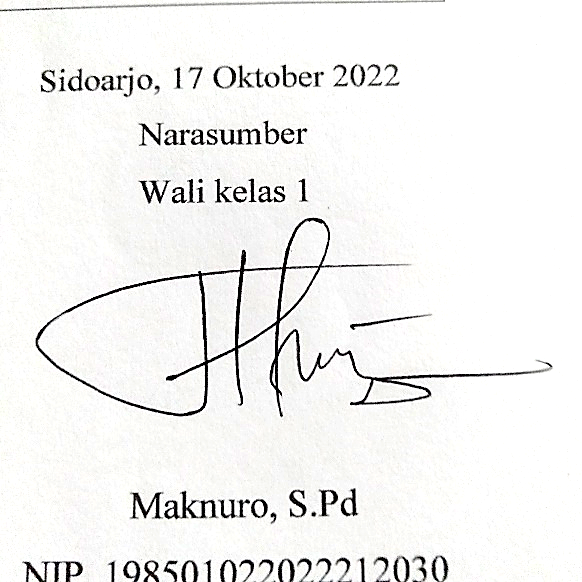 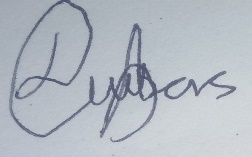 Lois Juvita Anggelika Borusilaban				Maknuro, S.Pd							 NIP. 198501022022212030Hasil Wawancara Siswa (Penelitian)HASIL WAWANCARA SISWA KELAS I SDN KARANGTANJUNG YANG BERKESULITAN MEMBACA PERMULAANPewawancara 			: Lois Juvita Anggelika BorusilabanInforman			: ADTempat/tanggal wawancara	: SDN Karangtanjung/ Senin, 30 Januari 2023Waktu wawancara		: 08.58-09.04							Sidoarjo, 30 Januari 2023	Pewawancara						Informan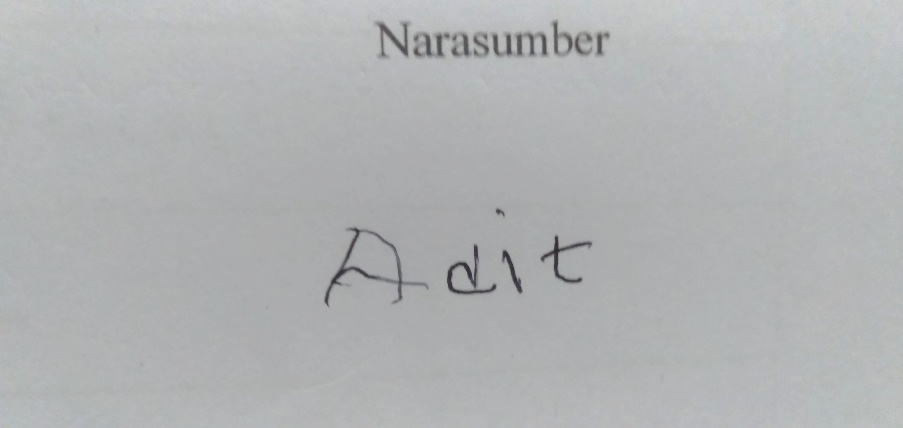 Lois Juvita Anggelika Borusilaban				     ADHASIL WAWANCARA SISWA KELAS I SDN KARANGTANJUNG YANG BERKESULITAN MEMBACA PERMULAANPewawancara 			: Lois Juvita Anggelika BorusilabanInforman			: THTempat/tanggal wawancara	: SDN Karangtanjung/ Senin, 30 Januari 2023Waktu wawancara		: 08.37-08.43							Sidoarjo, 30 Januari 2023	Pewawancara						Informan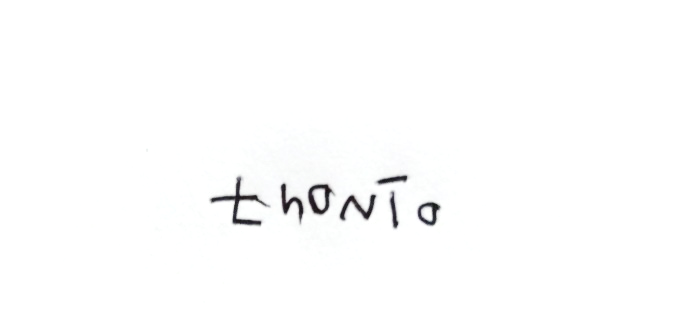 Lois Juvita Anggelika Borusilaban				     THHASIL WAWANCARA SISWA KELAS I SDN KARANGTANJUNG YANG BERKESULITAN MEMBACA PERMULAANPewawancara 			: Lois Juvita Anggelika BorusilabanInforman			: DITempat/tanggal wawancara	: SDN Karangtanjung/ Senin, 30 Januari 2023Waktu wawancara		: 08.19-08.25							Sidoarjo, 30 Januari 2023	Pewawancara						Informan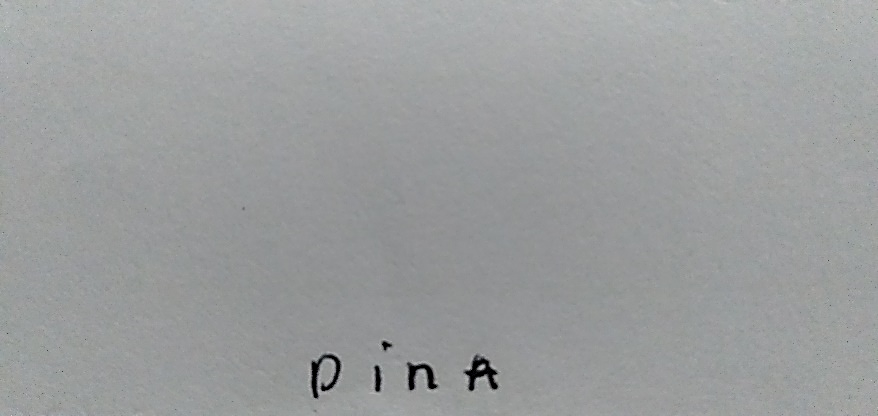 Lois Juvita Anggelika Borusilaban				     DIHASIL WAWANCARA SISWA KELAS I SDN KARANGTANJUNG YANG BERKESULITAN MEMBACA PERMULAANPewawancara 			: Lois Juvita Anggelika BorusilabanInforman			: BHATempat/tanggal wawancara	: SDN Karangtanjung/ Senin, 30 Januari 2023Waktu wawancara		: 09.05-09.09							Sidoarjo, 30 Januari 2023	Pewawancara						Informan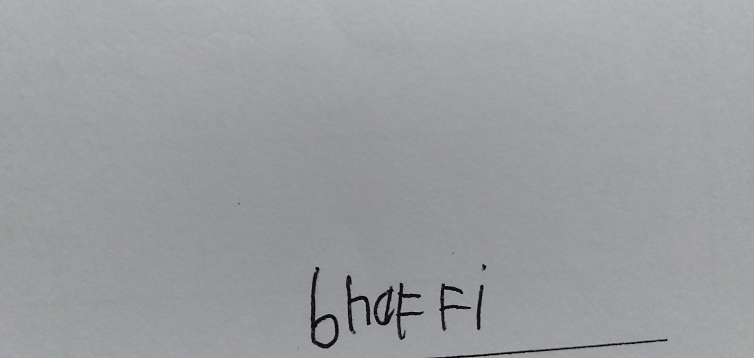 Lois Juvita Anggelika Borusilaban				    BHAHASIL WAWANCARA SISWA KELAS I SDN KARANGTANJUNG YANG BERKESULITAN MEMBACA PERMULAANPewawancara 			: Lois Juvita Anggelika BorusilabanInforman			: SYTempat/tanggal wawancara	: SDN Karangtanjung/ Senin, 30 Januari 2023Waktu wawancara		: 08.27-08.31							Sidoarjo, 30 Januari 2023	Pewawancara						Informan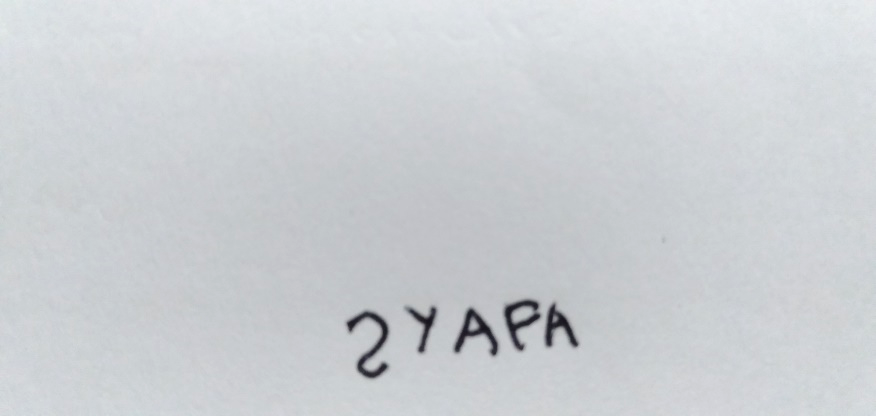 Lois Juvita Anggelika Borusilaban				    SYHASIL WAWANCARA SISWA KELAS I SDN KARANGTANJUNG YANG BERKESULITAN MEMBACA PERMULAANPewawancara 			: Lois Juvita Anggelika BorusilabanInforman			: RISTempat/tanggal wawancara	: SDN Karangtanjung/ Selasa, 31 Januari 2023Waktu wawancara		: 07.51-08.01							Sidoarjo, 31 Januari 2023	Pewawancara						Informan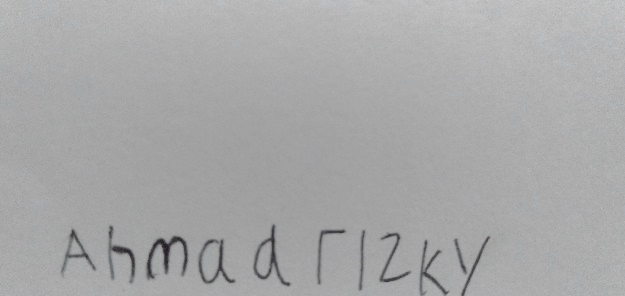 Lois Juvita Anggelika Borusilaban				     RISHASIL WAWANCARA SISWA KELAS I SDN KARANGTANJUNG YANG BERKESULITAN MEMBACA PERMULAANPewawancara 			: Lois Juvita Anggelika BorusilabanInforman			: FITempat/tanggal wawancara	: SDN Karangtanjung/ Selasa, 31 Januari 2023Waktu wawancara		: 08.48-08.52							Sidoarjo, 31 Januari 2023	Pewawancara						Informan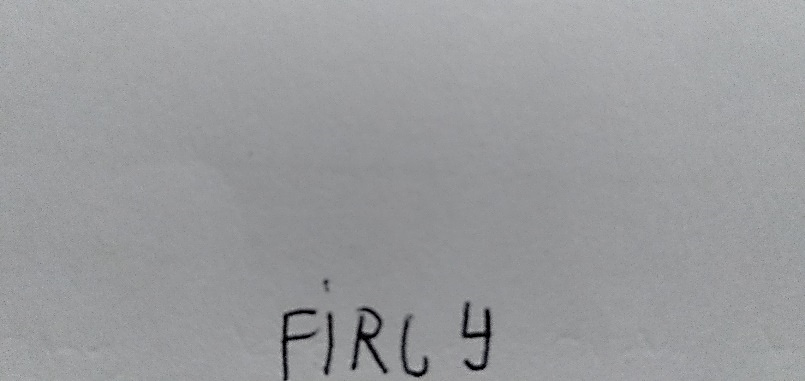 Lois Juvita Anggelika Borusilaban				      FIHASIL WAWANCARA SISWA KELAS I SDN KARANGTANJUNG YANG BERKESULITAN MEMBACA PERMULAANPewawancara 			: Lois Juvita Anggelika BorusilabanInforman			: AYTempat/tanggal wawancara	: SDN Karangtanjung/ Selasa, 31 Januari 2023Waktu wawancara		: 08.32-08.34							Sidoarjo, 31 Januari 2023	Pewawancara						Informan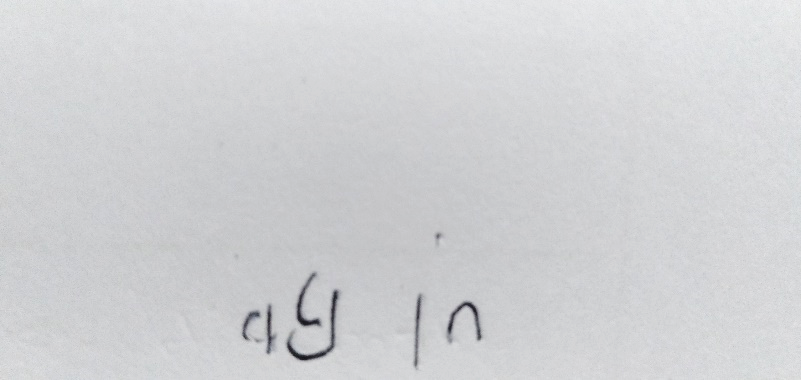 Lois Juvita Anggelika Borusilaban				      AYHasil Wawancara Orang Tua Siswa (Penelitian)HASIL WAWANCARA ORANG TUA SISWA KELAS I SDN KARANGTANJUNG YANG BERKESULITAN MEMBACA PERMULAANPewawancara 			: Lois Juvita Anggelika BorusilabanInforman			: Ibu REATempat/tanggal wawancara	: Bumi Mulyo Permai/ Kamis, 9 Februari 2023Waktu wawancara		: 10.00-10.15							Sidoarjo, 9 Februari 2023	Pewawancara						Informan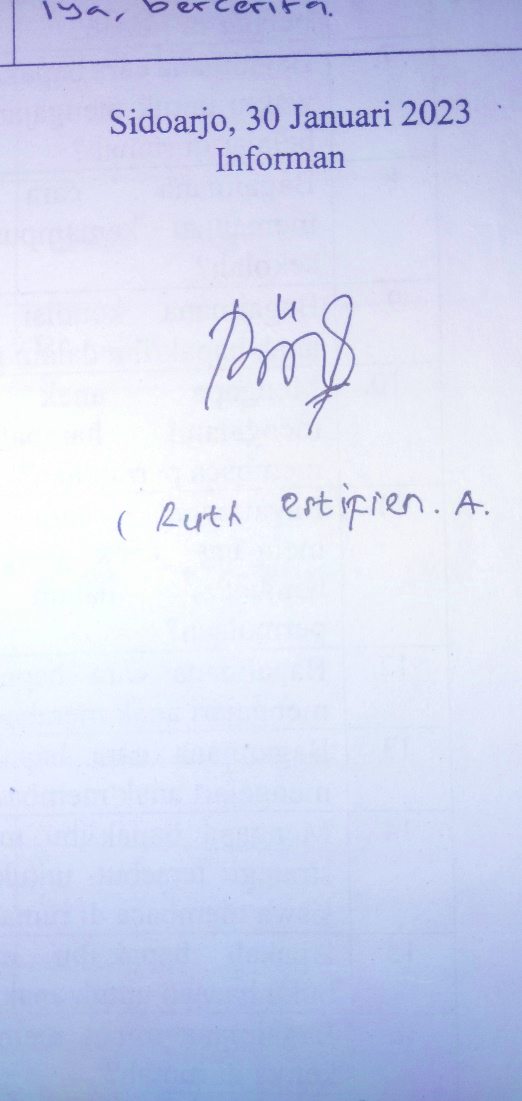 Lois Juvita Anggelika Borusilaban			                  REA		          HASIL WAWANCARA ORANG TUA SISWA KELAS I SDN KARANGTANJUNG YANG BERKESULITAN MEMBACA PERMULAANPewawancara 			: Lois Juvita Anggelika BorusilabanInforman			: Ibu AYUTempat/tanggal wawancara	: Bumi Mulyo Permai/ Kamis, 9 Februari 2023Waktu wawancara		: 10.17-10.32							Sidoarjo, 9 Februari 2023	Pewawancara						Informan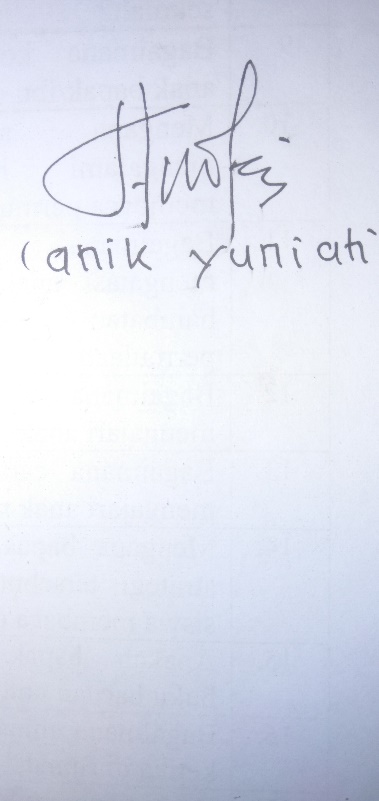 Lois Juvita Anggelika Borusilaban			                 AYUHASIL WAWANCARA ORANG TUA SISWA KELAS I SDN KARANGTANJUNG YANG BERKESULITAN MEMBACA PERMULAANPewawancara 			: Lois Juvita Anggelika BorusilabanInforman			: Ibu SUSTempat/tanggal wawancara	: Bumi Mulyo Permai/ Kamis, 9 Februari 2023Waktu wawancara		: 10.35-10.45							Sidoarjo, 9 Februari 2023	Pewawancara						Informan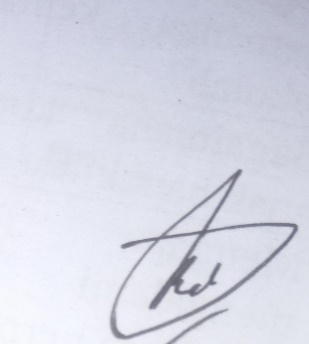 Lois Juvita Anggelika Borusilaban				     SUS         	    HASIL WAWANCARA ORANG TUA SISWA KELAS I SDN KARANGTANJUNG YANG BERKESULITAN MEMBACA PERMULAANPewawancara 			: Lois Juvita Anggelika BorusilabanInforman			: Bu YULTempat/tanggal wawancara	: Desa Karangtanjung/ Minggu, 19 Februari 2023Waktu wawancara		: 11.10-11.19							Sidoarjo, 19 Februari 2023	Pewawancara						Informan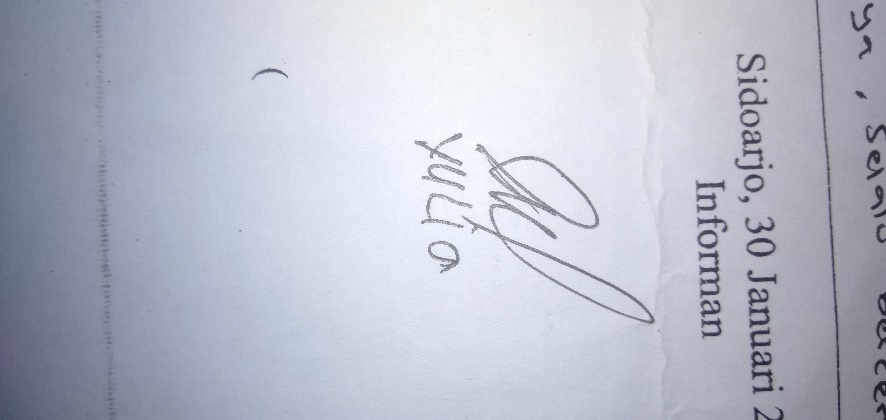 Lois Juvita Anggelika Borusilaban			               YUL	          	    HASIL WAWANCARA ORANG TUA SISWA KELAS I SDN KARANGTANJUNG YANG BERKESULITAN MEMBACA PERMULAANPewawancara 			: Lois Juvita Anggelika BorusilabanInforman			: Ibu LMTempat/tanggal wawancara	: Desa Karangtanjung/ Minggu, 19 Februari 2023Waktu wawancara		: 15.00-15.20							Sidoarjo, 19 Februari 2023	Pewawancara						Informan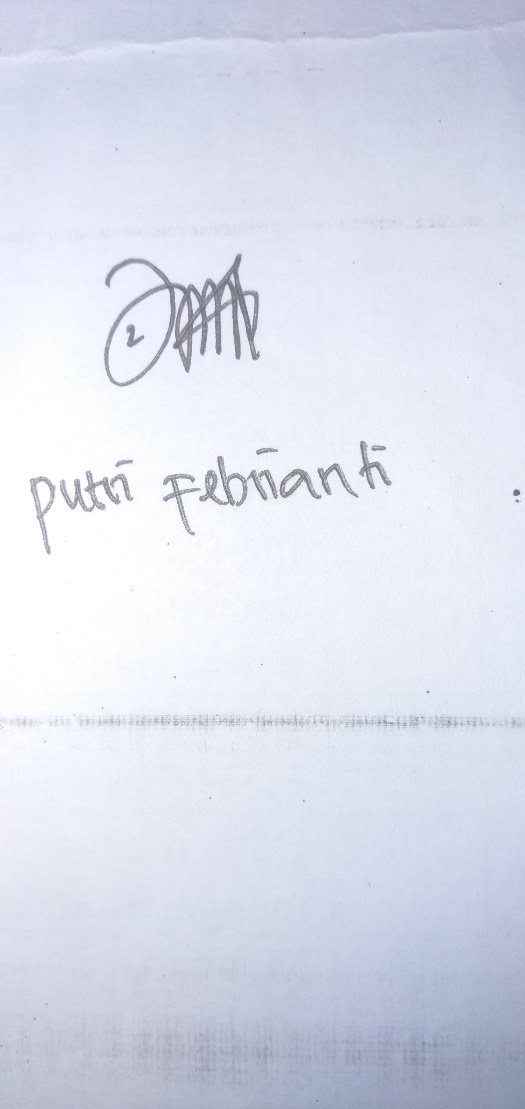 Lois Juvita Anggelika Borusilaban		          	                   LMHASIL WAWANCARA ORANG TUA SISWA KELAS I SDN KARANGTANJUNG YANG BERKESULITAN MEMBACA PERMULAANPewawancara 			: Lois Juvita Anggelika BorusilabanInforman			: Bu IPTempat/tanggal wawancara	: Puri Prima Sari/ Minggu, 19 Februari 2023Waktu wawancara		: 15.30-16.00							Sidoarjo, 19 Februari 2023	Pewawancara						Informan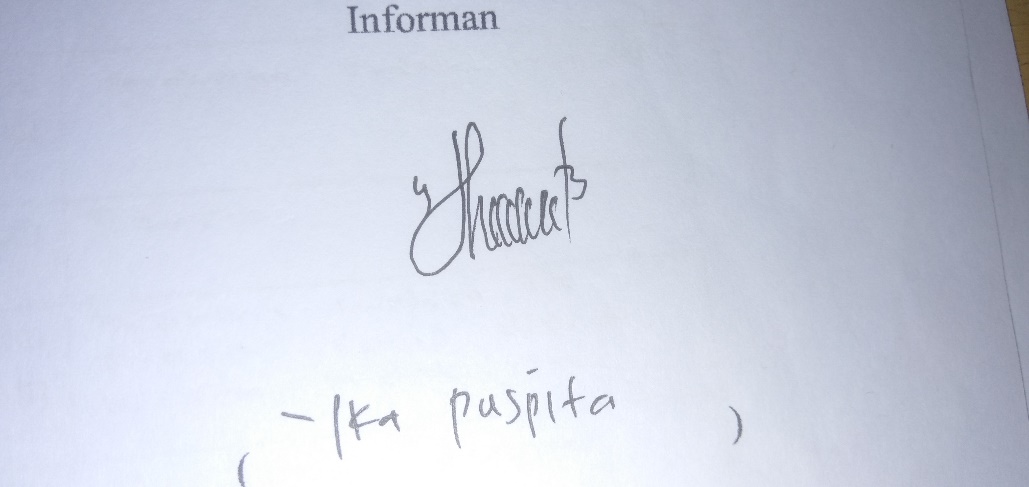 Lois Juvita Anggelika Borusilaban			                 IPHASIL WAWANCARA ORANG TUA SISWA KELAS I SDN KARANGTANJUNG YANG BERKESULITAN MEMBACA PERMULAANPewawancara 			: Lois Juvita Anggelika BorusilabanInforman			: Bu MSTempat/tanggal wawancara	: Desa Sambiroto/ Senin, 20 Februari 2023Waktu wawancara		: 10.35-15.49							Sidoarjo, 20 Februari 2023	Pewawancara						Informan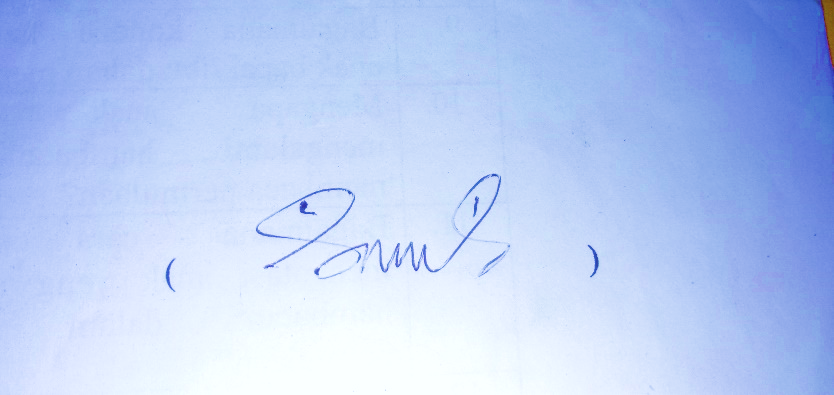 Lois Juvita Anggelika Borusilaban			                MSHASIL WAWANCARA ORANG TUA SISWA KELAS I SDN KARANGTANJUNG YANG BERKESULITAN MEMBACA PERMULAANPewawancara 			: Lois Juvita Anggelika BorusilabanInforman			: Ibu NTempat/tanggal wawancara	: Perum AL/ Selasa, 21 Februari 2023Waktu wawancara		: 07.00-07.10							Sidoarjo, 21 Februari 2023	Pewawancara						Informan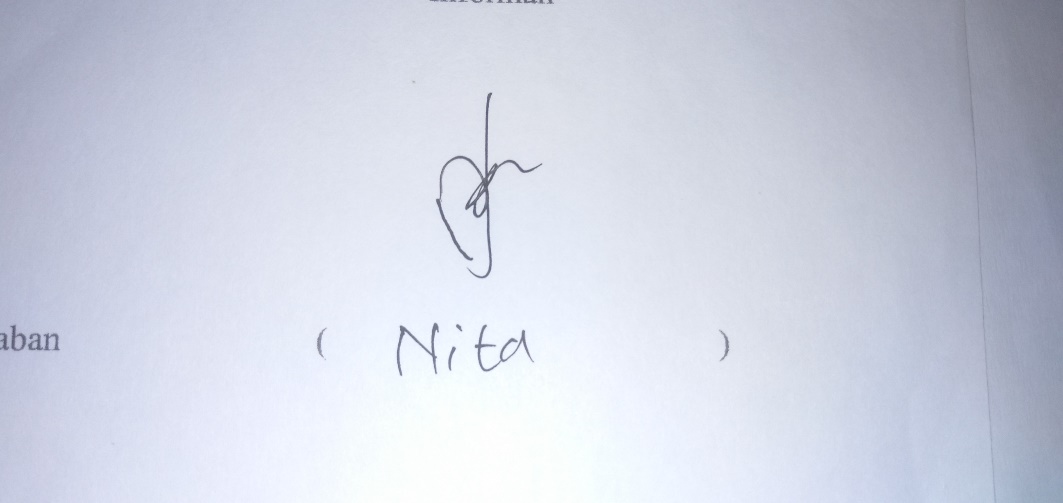 Lois Juvita Anggelika Borusilaban				      N         Hasil Observasi (Penelitian)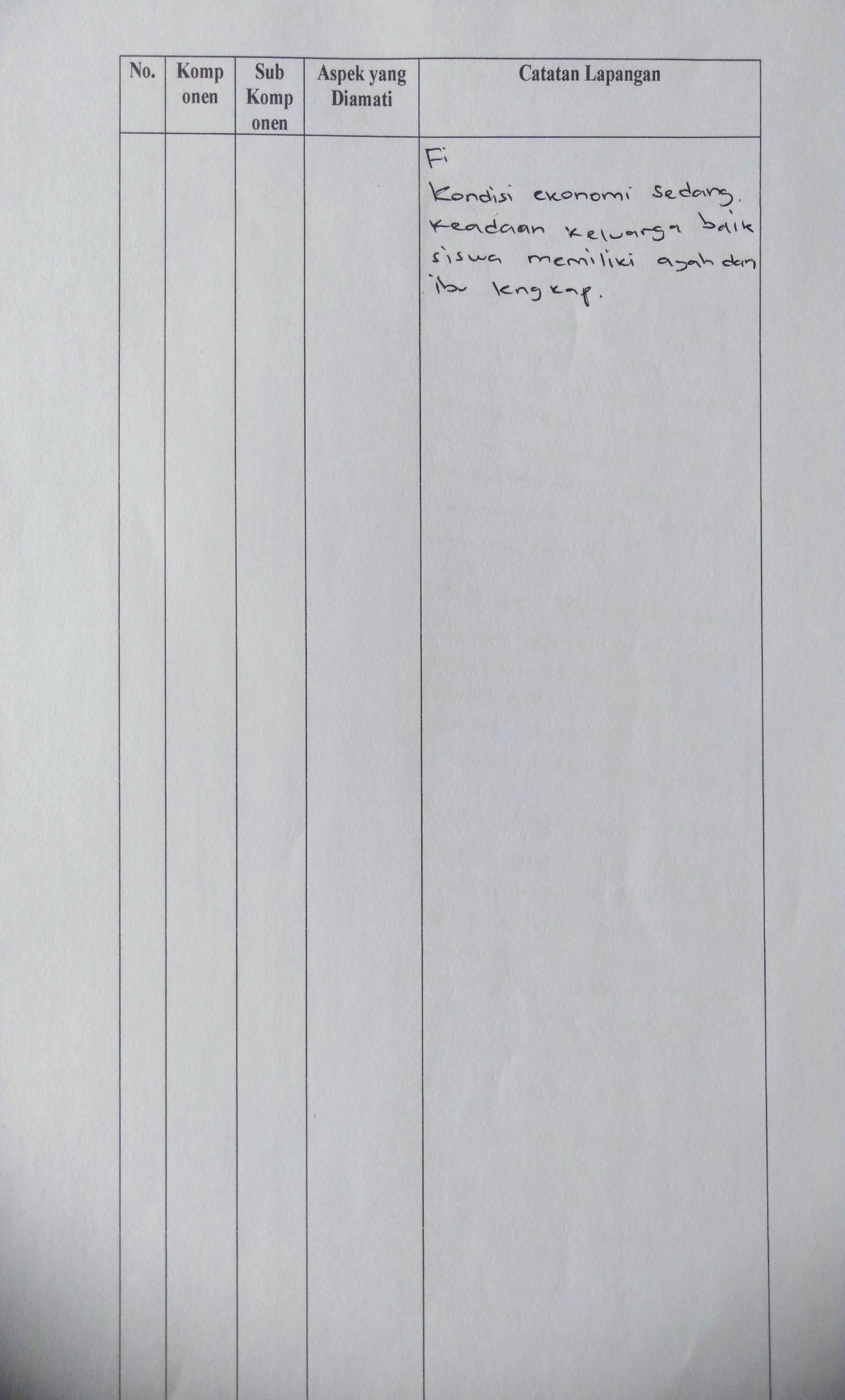 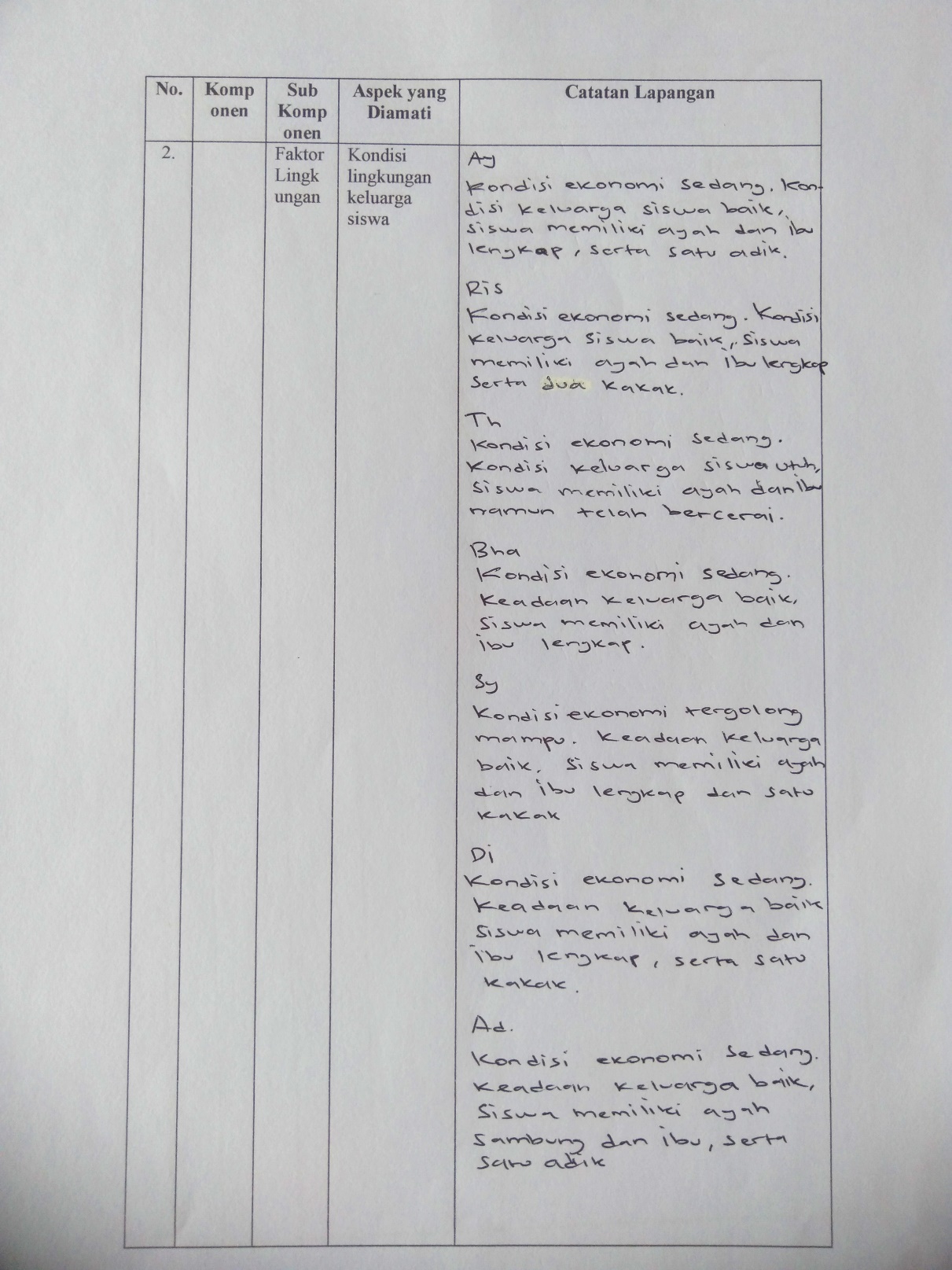 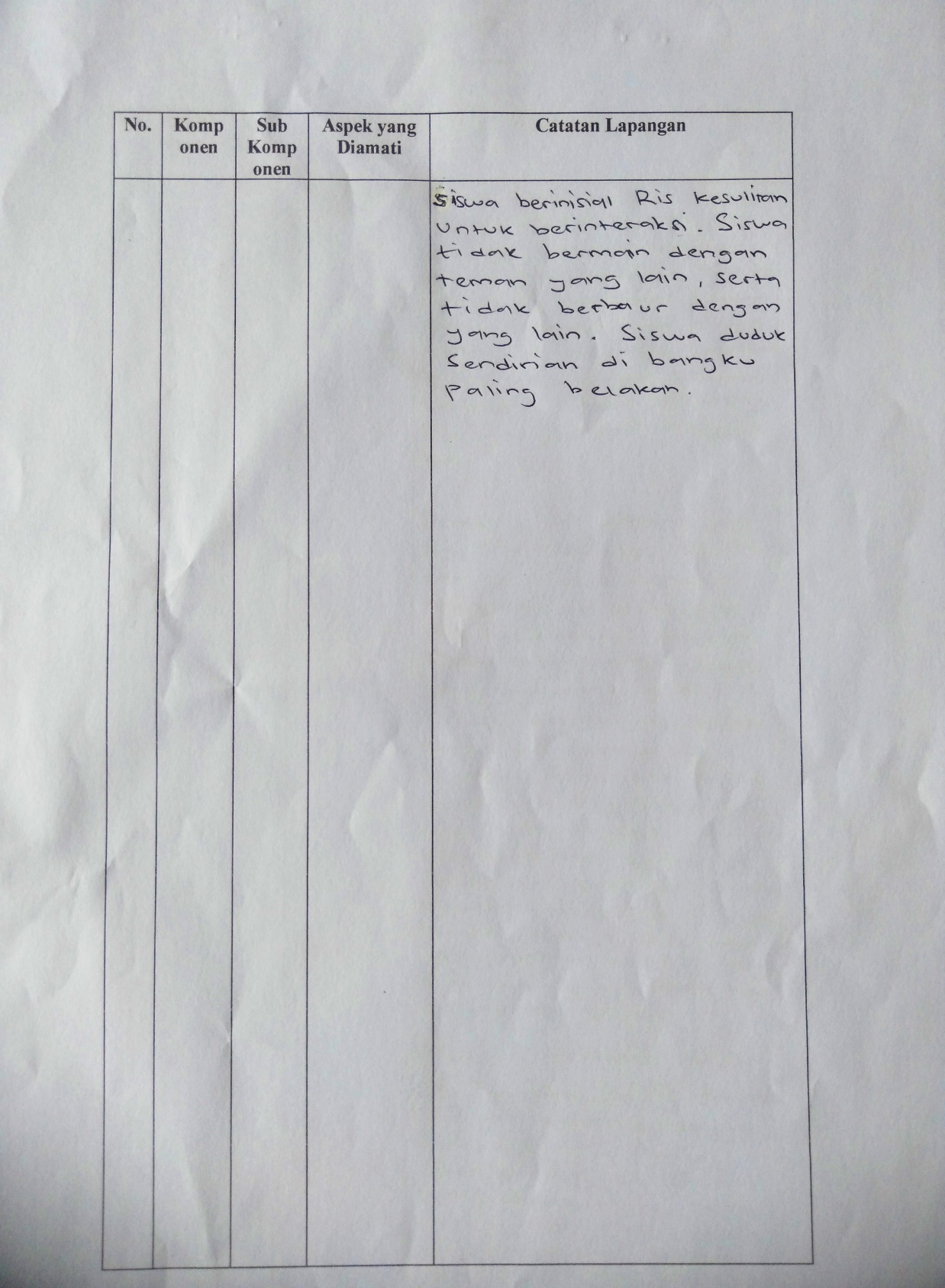 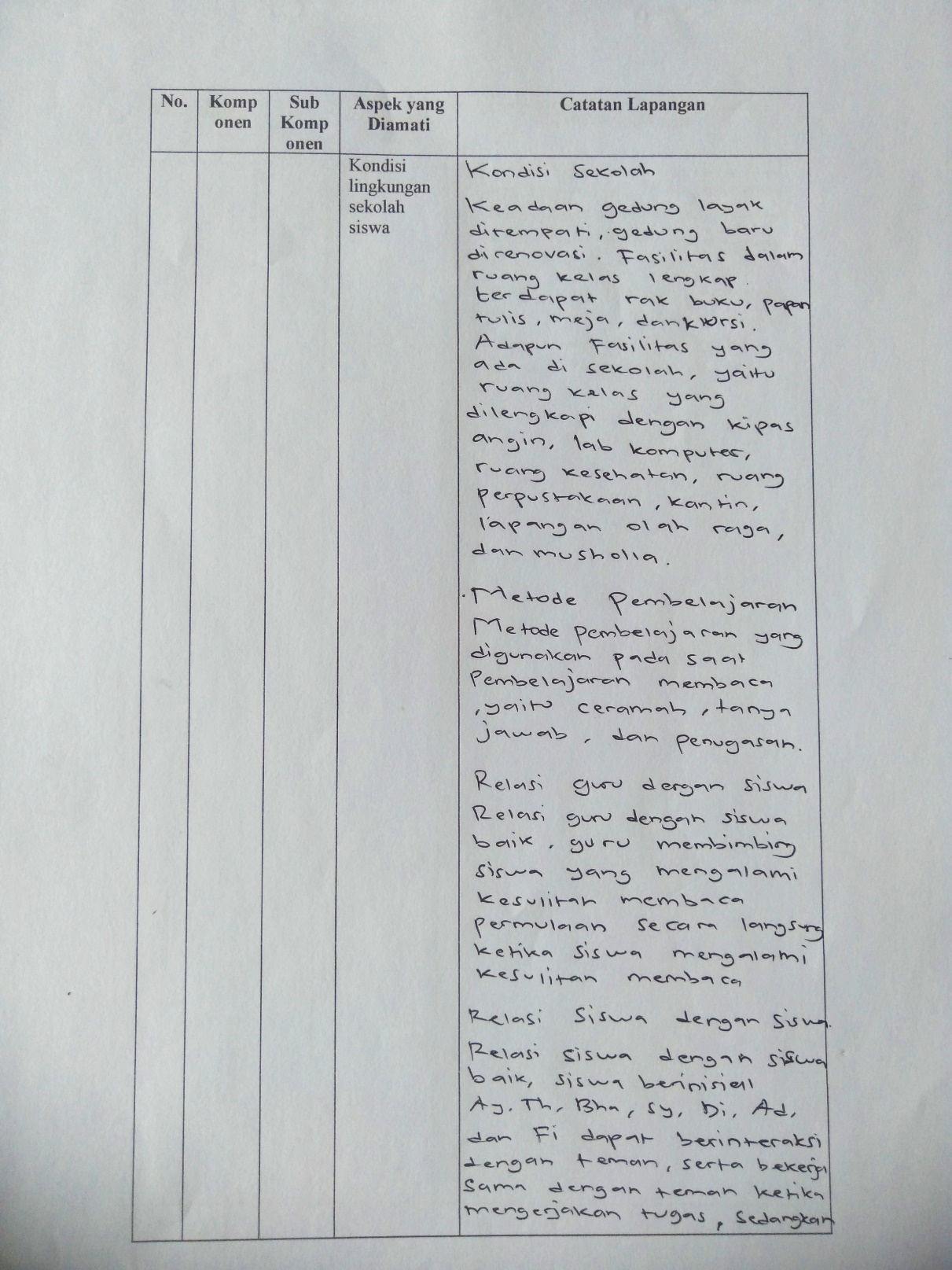 Nilai Membaca Permulaan Siswa I (Penelitian)NILAI MEMBACA PERMULAANSISWA KELAS 1 SDN KARANGTANJUNG(TES KE-1)Nilai Membaca Permulaan Siswa II (Penelitian)NILAI MEMBACA PERMULAANSISWA KELAS 1 SDN KARANGTANJUNG(TES KE-2)Skor Membaca Permulaan Siswa III (Penelitian)SKOR MEMBACA PERMULAANSISWA KELAS 1 SDN KARANGTANJUNG(TES KE-3)KomponenSub KomponenAspek yang Diamati Catatan LapanganFaktor LingkunganKondisi keluarga siswaFaktor LingkunganKondisi lingkungan sekolah siswaCGESUOPYBCFRTVXQWAZEFGDHINjKlDHnNYNGuTFDXmAgIcSKLWiLhjOIZLAIBXZKMAISIMILKMIKHBTRICHSIBACHPLMIDXLbDXAKVEIUOJaNEXTYTEnSYAUBNYLTERAKayaSyarafAulaUangBurungIkanKelasMakanBelalangMuridMinumCantikSiswaSatu PisangGuruSusuMasakSekolahKacangNasiKantinNyaiBerasJajanKhasSateOkarArokAksirUpirHedaRainRisUsliPunoKarputNyunyiUnyiHari ini adalah hari ulang tahun Reyhan. Pagi-pagi sekali ibu membangunkan dan mengucapkan selamat ulang tahun kepada Reyhan. Ibu berjanji memberikan sebuah kado saat Reyhan pulang sekolah. Reyhan sangat penasaran dengan kado yang diberikan ibu. Reyhan pun berangkat sekolah lebih pagi dan berharap pulang sekolah lebih cepat agar bisa melihat kado pemberian ibu.No.Aspek PenilaianPenilaianSkorMengenal dan melafalkan hurufSiswa mengenal huruf dan mampu membaca dengan lafal yang benar3Mengenal dan melafalkan hurufSiswa mengenal huruf dan membaca dengan lafal yang kurang benar2Mengenal dan melafalkan hurufSiswa mengenal huruf dan membaca dengan lafal yang tidak benar1Membaca kataSiswa mampu membaca kata dengan benar3Membaca kataSiswa kurang mampu membaca kata dengan benar2Membaca kataSiswa tidak mampu membaca kata dengan benar1Membaca kata yang tidak memiliki artiSiswa mampu membaca kata yang tidak memiliki arti dengan benar3Membaca kata yang tidak memiliki artiSiswa kurang mampu membaca kata yang tidak memiliki arti dengan benar2Membaca kata yang tidak memiliki artiSiswa tidak mampu membaca kata yang tidak memiliki arti dengan benar1Kelancaran membaca dan pemahaman membacaSiswa lancar dalam membaca dan memahami isi bacaan3Kelancaran membaca dan pemahaman membacaSiswa lancar dalam membaca dan kurang memahami isi bacaan2Kelancaran membaca dan pemahaman membacaSiswa tidak lancar dalam membaca dan tidak memahami isi bacaan1Menyimak pemahaman mendengarSiswa mampu menyimak bacaan 3Menyimak pemahaman mendengarSiswa kurang mampu menyimak bacaan2Menyimak pemahaman mendengarSiswa tidak mampu menyimak bacaan1Nilai Membaca Permulaan = x 100Nilai Membaca Permulaan = x 100Nilai Membaca Permulaan = x 100Nilai Membaca Permulaan = x 100No.PertanyaanJawabanSudah berapa lama ibu mengajar di SDN Karangtanjung?Sudah mengajar di SDN Karangtanjung selama 10 tahunApa pendidikan terakhir ibu?S1 PGSDBerapa jumlah seluruh siswa di kelas I?29 siswaBerapa jumlah siswa yang mengalami kesulitan dalam membaca permulaan?10 siswaApakah siswa fokus memperhatikan guru ketika proses pembelajaran?Iya fokus, namun terkadang ada beberapa siswa yang jika saya sedang menjelaskan itu mereka tidak fokus dan berbicara dengan temannya, kemudian saya tegur dan mereka kembali memperhatikan lagi. Bagaimana pelaksanaan proses pembelajaran membaca permulaan siswa kelas I SDN Karangtanjung?Pembelajaran membaca berjalan meskipun secara bertahap/ step by step, dilakukan secara bertahap ini agar siswa lebih mudah paham. KBMnya dilakukan dengan  pendahuluan seperti mengenalkan huruf, kemudian nanti dirangkai menjadi suku kata, kemudian menjadi kataMengapa siswa di kelas I SDN Karangtanjung mengalami kesulitan dalam membaca permulaan?Sebenarnya siswa yang mengalami kesulitan membaca permulaan ini mampu, hanya saja siswa tidak bisa membaca karena malas belajar. Selain itu, siswa mengalami kesulitan membaca ini disebabkan karena efek sekolah daring,  anak sekolah menjadi kurang maksimalBagaimana bentuk kesulitan yang dialami siswa kelas I SDN Karangtanjung dalam membaca permulaan?Bentuk kesulitan siswa yang belum bisa membaca ini rata-rata belum lancar membacaBagaimana cara siswa yang mengalami kesulitan membaca mengerjakan tugas yang diberikan guru?Siswa yang mengalami kesulitan membaca ini biasanya mengerjakan tugas dengan cara menyontek tugas milik temannya yang bisa mengerjakanBagaimana kondisi latar belakang keluarga siswa yang mengalami kesulitan membaca permulaan di kelas I SDN Karangtanjung?Siswa banyak yang dititipkan ke rumah keluarga (budhe/nenek) karena orang tuanya kerja Bagaimana kondisi latar belakang ekonomi siswa yang mengalami kesulitan membaca permulaan?Kondisi latar belakang siswa yang mengalami kesulitan membaca permulaan menengah ke bawahBagaimana perhatian orang tua siswa yang mengalami kesulitan membaca permulaan terhadap pendidikan anak?Orang tua siswa yang mengalami kesulitan membaca permulaan kurang perhatian kepada anak karena kesibukan masing-masing (bekerja), orang tua hanya menitipkan dan menjagakan ke sekolah saja, namun tidak memperhatikan siswaBagaimana keadaan gedung sekolah di SDN Karangtanjung?Keadaan gedung sekolah baik dan layak, gedung sekolah ini masih baru dibangunBagaimana relasi guru dengan siswa yang mengalami kesulitan membaca permulaan?Baik, biasanya jika siswa merasa kesulitan akan langsung bertanya Apa metode yang ibu terapkan dalam proses pembelajaran membaca permulaan di kelas I SDN Karangtanjung?Metode yang digunakan biasanya ceramah, tanya jawab, dan pemberian penugasan Bagaimana relasi siswa yang mengalami kesulitan membaca permulaan dengan teman yang sudah lancar membaca?Siswa yang mengalami kesulitan membaca dengan yang sudah bisa membaca berteman seperti biasa, malah siswa yang sudah bisa membaca membantu teman yang belum bisa membacaApakah terdapat siswa yang mengalami kesulitan membaca permulaan yang kesulitan berinteraksi dengan teman?Iya, ada satu siswa yang kesulitan berinteraksi dengan temannya, biasanya duduk sendiri di belakang, siswa tersebut tidak mau berinteraksi karena siswa tersebut sakit (seperti keluar lendir dari telinganya)Bagaimana motivasi belajar siswa yang mengalami kesulitan dalam membaca permulaan?Siswa sekarang motivasi belajarnya sudah bagus dan sudah semangat dengan masuk setiap hari berarti motivasi dan semangatnya sudah bagusBagaimana inisiatif membaca siswa yang mengalami kesulitan dalam membaca permulaan?Inisiatif siswa untuk membaca masih sangat kurang, siswa masih harus di dorong dulu agar mau membacaApa saja media pembelajaran yang ibu gunakan dalam proses pembelajaran membaca permulaan di kelas I SDN Karangtanjung?Media yang digunakan bisa berupa kartu kata serta kartu huruf, karena medianya mudah dicari, anak-anak juga sudah mengenal medianyaApa saja sumber belajar yang ibu gunakan dalam proses pembelajaran membaca permulaan di kelas I SDN Karangtanjung?Sumber yang digunakan adalah buku bacaan Bahasa Indonesia, kemudian lingkungan sekitar/ benda yang ada di sekitar siswa, karena untuk kelas satu lebih baik menggunakan benda yang lebih konkrit saja agar siswa lebih mudah mengenal hurufBagaimana cara ibu memotivasi siswa yang kesulitan membaca permulaan?Cara memotivasi siswa dengan memberikan semangat kepada siswa dan mendorong siswa untuk belajar membaca, ketika siswa kesulitan mengerjakan tugas atau kesulitan membaca saya akan menuntun siswa secara perlahan. Selain itu dengan mendorong siswa untuk melaksanakan pembiasaan literasi meskipun hanya 5-10 menit saja, serta diberikan waktu tambahan setelah pulang sekolah, namun untuk sementara ini belum ada waktu tambahan, mungkin untuk ke depannya nanti akan dilaksanakan karena saat ini saya sedang kuliah lagiApakah orang tua siswa yang mengalami kesulitan membaca permulaan selalu bertanya kepada ibu tentang kondisi siswa?Ada beberapa orang tua yang selalu bertanya tentang perkembangan anaknya, tetapi ada juga yang sama sekali tidak bertanya dan hanya memasrahkan kepada sekolah sajaBagaimana cara orang tua memantau kemampuan siswa di sekolah?Dengan bertanya kepada guru tentang kondisi anaknya baik secara langsung atau datang ke sekolah maupun melalui chat wa Bagaimana minat membaca siswa yang mengalami kesulitan dalam membaca permulaan?Kalau siswa diberikan buku bergambar mungkin mau, kalau hanya membaca saja siswa masih malas. Siswa baru tertarik membaca jika terdapat buku yang tulisannya besar dan memiliki gambar. Setiap hari senin siswa ada kunjungan  ke perpustakaan yang dilihat biasanya yang bergambarApakah siswa selalu meluangkan membaca buku ketika berada di sekolah?Iya, karena di sekolah ada kunjungan ke perpustakaan setiap hari Senin setelah pulang sekolah No.PertanyaanJawabanApakah kamu pernah bersekolah di TK?Iya pernahApakah kamu fokus memperhatikan guru mu ketika sedang mengajar?Iya Bagaimana cara guru mu mengajar membaca?Diajarin cara membaca yang benarMengapa kamu mengalami kesulitan dalam membaca?Karena tidak ada yang mengajari di rumahBagaimana bentuk kesulitan yang kamu hadapi ketika membaca?Tidak hafal hurufBagaimana cara kamu mengerjakan  tugas yang diberikan guru saat kamu merasa kesulitan membaca?Melihat tugas punya temanApa pekerjaan orang tua mu?Tukang ojekSiapa yang membantu kamu jika kamu mengalami kesulitan membaca di sekolah?Bu guruBagaimana bantuan yang diberikan jika kamu mengalami kesulitan membaca di sekolah?Diajarin membaca dan menulis yang benarBagaimana hubungan kamu dengan teman-teman di kelas? Baik Apakah kamu merasa bersemangat jika belajar di dalam kelas?Iya, semangat Mengapa kamu merasa bersemangat ketika belajar di dalam kelas?Karena suka duduk di depan jadi lebih mudah menulisnyaApakah guru mu menggunakan kartu kata/huruf ketika pembelajaran membaca?TidakApa buku yang digunakan guru mu ketika pembelajaran membaca?Buku LKSApakah orang tua mu membimbing kamu belajar membaca jika di rumah?Tidak pernah, karena sibuk kerjaSiapa yang menemani kamu belajar di rumah?MasBagaimana cara orang tua mu membimbing kamu belajar membaca?-Apakah kamu mengikuti les membaca?TidakApakah orang tua mu selalu memberikan hadiah  atau pujian kepada kamu?Tidak pernahApakah orang tua mu memberikan fasilitas belajar membaca untuk kamu?TidakApakah kamu suka membaca buku?Tidak suka, karena tidak bisa membacaMengapa kamu suka membaca buku?-Apakah kamu memiliki koleksi buku di rumah?Tidak punyaApakah kamu belajar membaca setiap hari?Tidak Berapa kali kamu membaca buku dalam sehari?Tidak membaca sama sekaliNo.PertanyaanJawabanApakah kamu pernah bersekolah di TK?Iya pernahApakah kamu fokus memperhatikan guru mu ketika sedang mengajar?Iya Bagaimana cara guru mu mengajar membaca?Diajarin hurufMengapa kamu mengalami kesulitan dalam membaca?Karena belum hafal Bagaimana bentuk kesulitan yang kamu hadapi ketika membaca?Susah hafalin huruf Bagaimana cara kamu mengerjakan tugas yang diberikan guru saat kamu merasa kesulitan membaca?Mencontoh tugas punya temanApa pekerjaan orang tua mu?PenjahitSiapa yang membantu kamu jika kamu mengalami kesulitan membaca di sekolah?Bu guru Bagaimana bantuan yang diberikan jika kamu mengalami kesulitan membaca di sekolah?Diajarin cara membacanya Bagaimana hubungan kamu dengan teman-teman di kelas? BaikApakah kamu merasa bersemangat jika belajar di dalam kelas?Iya semangatMengapa kamu merasa bersemangat ketika belajar di dalam kelas?Karena belajar itu pentingApakah guru mu menggunakan kartu kata/huruf ketika pembelajaran membaca?TidakApa buku yang digunakan guru mu ketika pembelajaran membaca?LKSApakah orang tua mu membimbing kamu belajar membaca jika di rumah?Iya Siapa yang menemani kamu belajar di rumah?BundaBagaimana cara orang tua mu membimbing kamu belajar membaca?Diberitahu hurufnyaApakah kamu mengikuti les membaca?IyaApakah orang tua mu selalu memberikan hadiah  atau pujian kepada kamu?Iya, dikasih hadiah baju sama bundaApakah orang tua mu memberikan fasilitas belajar membaca untuk kamu?Iya ada, buku membacaApakah kamu suka membaca buku?SukaMengapa kamu suka membaca buku?Karena baca itu pentingApakah kamu memiliki koleksi buku di rumah?Iya adaApakah kamu belajar membaca setiap hari?Iya, di les diajarin membacaBerapa kali kamu membaca buku dalam sehari?10 kaliNo.PertanyaanJawabanApakah kamu pernah bersekolah di TK?Iya pernahApakah kamu fokus memperhatikan guru mu ketika sedang mengajar?Iya Bagaimana cara guru mu mengajar membaca?Ditunjukkan cara membaca yang benarMengapa kamu mengalami kesulitan dalam membaca?Karena di rumah nggak ada yang ngajar, kadang yang ngajarin kakak kalau kakak nggak sibukBagaimana bentuk kesulitan yang kamu hadapi ketika membaca?Masih lupa hurufBagaimana cara kamu mengerjakan  tugas yang diberikan guru saat kamu merasa kesulitan membaca?Minta dituliskan sama temanApa pekerjaan orang tua mu?TukangSiapa yang membantu kamu jika kamu mengalami kesulitan membaca di sekolah?Teman-teman dan bu guruBagaimana bantuan yang diberikan jika kamu mengalami kesulitan membaca di sekolah?Diajarin tentang huruf dan dibantuin menulisBagaimana hubungan kamu dengan teman-teman di kelas? Baik, tapi kadang berantem sama temanApakah kamu merasa bersemangat jika belajar di dalam kelas? Iya semangat Mengapa kamu merasa bersemangat ketika belajar di dalam kelas?Karena bertemu dengan teman-temanApakah guru mu menggunakan kartu kata/huruf ketika pembelajaran membaca?TidakApa buku yang digunakan guru mu ketika pembelajaran membaca?Buku LKSApakah orang tua mu membimbing kamu belajar membaca jika di rumah?IyaSiapa yang menemani kamu belajar di rumah?AyahBagaimana cara orang tua mu membimbing kamu belajar membaca?Diajarkan tentang hurufApakah kamu mengikuti les membaca?IyaApakah orang tua mu selalu memberikan hadiah  atau pujian kepada kamu?Iya, dikasih hadiah boneka karena juaraApakah orang tua mu memberikan fasilitas belajar membaca untuk kamu?Iya, ada buku membacaApakah kamu suka membaca buku?Tidak suka, karena tidak bisa membacaMengapa kamu suka membaca buku?-Apakah kamu memiliki koleksi buku di rumah?Punya banyakApakah kamu belajar membaca setiap hari?IyaBerapa kali kamu membaca buku dalam sehari?Tidak pernah membacaNo.PertanyaanJawabanApakah kamu pernah bersekolah di TK?Iya Apakah kamu fokus memperhatikan guru mu ketika sedang mengajar?IyaBagaimana cara guru mu mengajar membaca?Diajarin baca huruf Mengapa kamu mengalami kesulitan dalam membaca?Karena males belajarBagaimana bentuk kesulitan yang kamu hadapi ketika membaca?Belum bisa bacaBagaimana cara kamu mengerjakan  tugas yang diberikan guru saat kamu merasa kesulitan membaca?Melihat jawaban temanApa pekerjaan orang tua mu?Jualan bajuSiapa yang membantu kamu jika kamu mengalami kesulitan membaca di sekolah?TemanBagaimana bantuan yang diberikan jika kamu mengalami kesulitan membaca di sekolah?Dengan melihat jawaban punya temanBagaimana hubungan kamu dengan teman-teman di kelas?  BaikApakah kamu merasa bersemangat jika belajar di dalam kelas? SemangatMengapa kamu merasa bersemangat ketika belajar di dalam kelas?Karena agar pintarApakah guru mu menggunakan kartu kata/huruf ketika pembelajaran membaca?TidakApa buku yang digunakan guru mu ketika pembelajaran membaca?LKSApakah orang tua mu membimbing kamu belajar membaca jika di rumah?Tidak, karena kerjaSiapa yang menemani kamu belajar di rumah?BudheBagaimana cara orang tua mu membimbing kamu belajar membaca?Diajarin hurufApakah kamu mengikuti les membaca?TidakApakah orang tua mu selalu memberikan hadiah  atau pujian kepada kamu?Tidak pernahApakah orang tua mu memberikan fasilitas belajar membaca untuk kamu?Tidak adaApakah kamu suka membaca buku?TidakMengapa kamu suka membaca buku?-Apakah kamu memiliki koleksi buku di rumah?Tidak punya Apakah kamu belajar membaca setiap hari?Iya Berapa kali kamu membaca buku dalam sehari?Tidak pernah membaca bukuNo.PertanyaanJawabanApakah kamu pernah bersekolah di TK?IyaApakah kamu fokus memperhatikan guru mu ketika sedang mengajar?IyaBagaimana cara guru mu mengajar membaca?Diajarin cara membacaMengapa kamu mengalami kesulitan dalam membaca?Karena sering lupa hurufBagaimana bentuk kesulitan yang kamu hadapi ketika membaca?Tidak hafal hurufBagaimana cara kamu mengerjakan  tugas yang diberikan guru saat kamu merasa kesulitan membaca?Nyontek punya temanApa pekerjaan orang tua mu?Buka salonSiapa yang membantu kamu jika kamu mengalami kesulitan membaca di sekolah?Bu guruBagaimana bantuan yang diberikan jika kamu mengalami kesulitan membaca di sekolah?Diajarin cara membacanyaBagaimana hubungan kamu dengan teman-teman di kelas? Baik, tapi kadang ada teman yang nakal suka gangguApakah kamu merasa bersemangat jika belajar di dalam kelas?SemangatMengapa kamu merasa bersemangat ketika belajar di dalam kelas?Karena suka belajar di sekolahApakah guru mu menggunakan kartu kata/huruf ketika pembelajaran membaca?Tidak pernahApa buku yang digunakan guru mu ketika pembelajaran membaca?LKSApakah orang tua mu membimbing kamu belajar membaca jika di rumah?IyaSiapa yang menemani kamu belajar di rumah?MamaBagaimana cara orang tua mu membimbing kamu belajar membaca?Diberitahukan hurufnyaApakah kamu mengikuti les membaca?IyaApakah orang tua mu selalu memberikan hadiah  atau pujian kepada kamu?Iya, dikasih sepeda karena juara menggambarApakah orang tua mu memberikan fasilitas belajar membaca untuk kamu?Iya, ada buku untuk baca Apakah kamu suka membaca buku?Tidak, karena malas bacaMengapa kamu suka membaca buku?-Apakah kamu memiliki koleksi buku di rumah?Punya banyakApakah kamu belajar membaca setiap hari?Iya, tapi belajar di lesBerapa kali kamu membaca buku dalam sehari?Tidak membaca No.PertanyaanJawabanApakah kamu pernah bersekolah di TK?IyaApakah kamu fokus memperhatikan guru mu ketika sedang mengajar?IyaBagaimana cara guru mu mengajar membaca?Diajarkan hurufMengapa kamu mengalami kesulitan dalam membaca?Karena susah Bagaimana bentuk kesulitan yang kamu hadapi ketika membaca?Lupa hurufBagaimana cara kamu mengerjakan  tugas yang diberikan guru saat kamu merasa kesulitan membaca?Dikerjakan sendiriApa pekerjaan orang tua mu?PenjahitSiapa yang membantu kamu jika kamu mengalami kesulitan membaca di sekolah?Tidak ada yang membantuBagaimana bantuan yang diberikan jika kamu mengalami kesulitan membaca di sekolah?-Bagaimana hubungan kamu dengan teman-teman di kelas?  Tidak ada yang mau berteman Apakah kamu merasa bersemangat jika belajar di dalam kelas? Tidak, karena lebih suka di rumahMengapa kamu merasa bersemangat ketika belajar di dalam kelas?-Apakah guru mu menggunakan kartu kata/huruf ketika pembelajaran membaca?TidakApa buku yang digunakan guru mu ketika pembelajaran membaca?LKSApakah orang tua mu membimbing kamu belajar membaca jika di rumah?IyaSiapa yang menemani kamu belajar di rumah?PapaBagaimana cara orang tua mu membimbing kamu belajar membaca?Diajarin tentang hurufApakah kamu mengikuti les membaca?TidakApakah orang tua mu selalu memberikan hadiah  atau pujian kepada kamu?Iya pernah, dikasih hadiah karena belajarApakah orang tua mu memberikan fasilitas belajar membaca untuk kamu?TidakApakah kamu suka membaca buku?Tidak sukaMengapa kamu suka membaca buku?-Apakah kamu memiliki koleksi buku di rumah?Tidak punyaApakah kamu belajar membaca setiap hari?TidakBerapa kali kamu membaca buku dalam sehari?Tidak pernah membaca bukuNo.PertanyaanJawabanApakah kamu pernah bersekolah di TK?IyaApakah kamu fokus memperhatikan guru mu ketika sedang mengajar?IyaBagaimana cara guru mu mengajar membaca?Diajarin tentang hurufMengapa kamu mengalami kesulitan dalam membaca?Karena males dan susahBagaimana bentuk kesulitan yang kamu hadapi ketika membaca?Belum hafal huruf Bagaimana cara kamu mengerjakan  tugas yang diberikan guru saat kamu merasa kesulitan membaca?MenyontekApa pekerjaan orang tua mu?Kerja di pabrikSiapa yang membantu kamu jika kamu mengalami kesulitan membaca di sekolah?Teman Bagaimana bantuan yang diberikan jika kamu mengalami kesulitan membaca di sekolah?DicontekinBagaimana hubungan kamu dengan teman-teman di kelas?  BaikApakah kamu merasa bersemangat jika belajar di dalam kelas? Iya semangatMengapa kamu merasa bersemangat ketika belajar di dalam kelas?Karena ketemu sama teman-temanApakah guru mu menggunakan kartu kata/huruf ketika pembelajaran membaca?TidakApa buku yang digunakan guru mu ketika pembelajaran membaca?LKSApakah orang tua mu membimbing kamu belajar membaca jika di rumah?Iya Siapa yang menemani kamu belajar di rumah?BapakBagaimana cara orang tua mu membimbing kamu belajar membaca?Ditanyain sama bapak ini huruf apaApakah kamu mengikuti les membaca?TidakApakah orang tua mu selalu memberikan hadiah  atau pujian kepada kamu?Tidak pernahApakah orang tua mu memberikan fasilitas belajar membaca untuk kamu?Iya, dikasih buku membacaApakah kamu suka membaca buku?Tidak, karena sulitMengapa kamu suka membaca buku?-Apakah kamu memiliki koleksi buku di rumah?PunyaApakah kamu belajar membaca setiap hari?TidakBerapa kali kamu membaca buku dalam sehari?Tidak pernah membaca No.PertanyaanJawabanApakah kamu pernah bersekolah di TK?IyaApakah kamu fokus memperhatikan guru mu ketika sedang mengajar?IyaBagaimana cara guru mu mengajar membaca?Diajarkan baca hurufMengapa kamu mengalami kesulitan dalam membaca?Karena susah Bagaimana bentuk kesulitan yang kamu hadapi ketika membaca?Susah baca hurufBagaimana cara kamu mengerjakan  tugas yang diberikan guru saat kamu merasa kesulitan membaca?Lihat punya temanApa pekerjaan orang tua mu?Tidak tauSiapa yang membantu kamu jika kamu mengalami kesulitan membaca di sekolah?Bu guruBagaimana bantuan yang diberikan jika kamu mengalami kesulitan membaca di sekolah?Diajarin bu guru cara bacaBagaimana hubungan kamu dengan teman-teman di kelas?  Baik, tapi ada yang suka gangguinApakah kamu merasa bersemangat jika belajar di dalam kelas?SemangatMengapa kamu merasa bersemangat ketika belajar di dalam kelas?Karena mau belajarApakah guru mu menggunakan kartu kata/huruf ketika pembelajaran membaca?TidakApa buku yang digunakan guru mu ketika pembelajaran membaca?LKSApakah orang tua mu membimbing kamu belajar membaca jika di rumah?IyaSiapa yang menemani kamu belajar di rumah?Mama Bagaimana cara orang tua mu membimbing kamu belajar membaca?Diajarin hurufApakah kamu mengikuti les membaca?IyaApakah orang tua mu selalu memberikan hadiah  atau pujian kepada kamu?Iya, dibelikan es krim kalau mau belajarApakah orang tua mu memberikan fasilitas belajar membaca untuk kamu?Iya, ada buku membacaApakah kamu suka membaca buku?Iya senangMengapa kamu suka membaca buku?Biar jadi pintarApakah kamu memiliki koleksi buku di rumah?Iya adaApakah kamu belajar membaca setiap hari?TidakBerapa kali kamu membaca buku dalam sehari?2 kaliNo.PertanyaanJawabanSiapa nama bapak/ibu?Ibu RutUmur berapa bapak/ibu?34 tahunApa anak bapak/ibu pernah bersekolah di TK?PernahApakah anak fokus memperhatikan guru ketika proses pembelajaran?Kadang iya kadang tidak, anaknya itu kalau belajar tidak mau dipaksa, kalau anaknya lagi punya keinginan belajar dari dirinya biasanya bisa mengikutiBagaimana bentuk kesulitan anak bapak/ibu dalam membaca?Masih suka lupa hurufMengapa anak bapak/ibu mengalami hambatan dalam membaca permulaan?Karena anaknya tidak memiliki motivasi, motivasi dari dalam dirinya sangat kurang, anaknya sendiri tidak mau belajar kalau tidak datang dari dirinya sendiri yang minta belajarBagaimana cara anak mengerjakan tugas dari guru ketika merasa kesulitan membaca?Dari rumah selalu dipesenin ke anaknya meskipun tidak bisa ya harus dikerjakan tugas yang dikasih bu guru, walaupun lihat punya temannya tidak apa-apa, dari lihat tugas punya temannya anaknya lama-lama nanti bisa belajar membacaApa pekerjaan bapak/ibuSaya ibu rumah tangga ayahnya wiraswataBagaimana kondisi ekonomi keluarga bapak/ibu?Sedang, cukup untuk kehidupan sehari-hariBagaimana kondisi keluarga bapak/ibu?Kondisinya baik-baik saja, rukun, damai Apakah bapak/ibu suka membaca buku?Tidak suka, tetapi kalau anak selalu diarahkan untuk membacaApakah anak selalu bercerita tentang kejadian di sekolah?Iya, selalu bercerita kalau anaknya waktu di sekolah diganggu sama  temannyaBagaimana relasi anak bapak/ibu dengan teman-teman?Anaknya itu susah bergaul sama teman, bahkan nama temannya saja belum tentu hafal, teman dekatnya ya hanya satu, di sekolah kadang dia dijailin sama temannya tapi kalau temannya dijailin balik itu orang tuanya suka ikut campurBagaimana motivasi membaca anak ketika di rumah?Anaknya mau belajar membaca jika timbul keinginan dari dalam dirinya sendiri, kalau tidak ada keinginan biasanya tidak belajar membaca, meskipun sudah saya leskan dibeberapa tempat itu ya tetap tidak bisa Bagaimana cara guru mengawasi perkembangan siswa saat di rumah?Biasanya bertanya melalui grup kumpulan orang tua siswa kelas 1Apakah guru memberikan motivasi untuk belajar membaca kepada siswa?Iya, gurunya biasanya mengingatkan agar di rumah belajar membacaApakah bapak/ibu membuat peraturan untuk belajar membaca?Tidak ada peraturan khusus untuk Ayin, hanya saja kalau anaknya mau belajar akan  saya ajarSiapa yang mengajari anak ketika belajar di rumah?Saya sendiriBagaimana cara bapak/ibu mengatur waktu untuk mengajari anak ketika belajar di rumah?Terkadang setelah pulang mengaji malamnya baru belajar, saya tidak pernah mengharuskan ayin untuk belajar, tapi kalau anaknya minta belajar saya dukungBagaimana cara bapak/ibu memantau kemampuan anak di sekolah?Terkadang bertanya kepada guru tentang keadaan Ayin selama belajar di sekolah melalui chat atau waktu jemput Ayin saya lagsung tanya ke gurunyaBagaimana cara bapak/ibu untuk mengajari anak membaca?Biasanya saya minta membaca huruf, misal anaknya saya suruh membaca dua huruf-dua huruf, saya tidak memperbolehkan anak untuk mengeja biar anak itu bisa cepat menghapal hurufnyaBagaimana cara bapak/ibu mengatasi anak yang mengalami hambatan dalam membaca permulaan?Dengan sabar dan secara perlahan membantu anaknya membaca sekaligus diberikan motivasi agar mau belajar membacaMengapa bapak/ibu menggunakan strategi tersebut untuk mengajari siswa membaca di rumah?Agar anaknya bisa cepat membacaApakah bapak/ibu memberikan hadiah atau pujian untuk anak ketika mereka melakukan suatu pencapaian?Iya, jika mau belajar didorong dan diberikan semangat serta dijanjikan sesuatu, misalnya beli mainan atau es krimApakah bapak/ibu menyediakan buku bacaan untuk anak di rumah?Iya, di rumah disediakan buku bacaan dari TK, karena buku yang dari sekolah itu tulisannya kecil anak jadi susah belajar membacanyaBagaimana minat membaca siswa ketika di rumah?Minat membacanya masih sangat kurang, anaknya tidak bisa dipaksa disuruh membacaBerapa kali anak membaca buku dalam sehari?Jarang, mau membaca kalau anaknya ingin sajaNo.PertanyaanJawabanSiapa nama bapak/ibu?Ibu YuniUmur berapa bapak/ibu?40 tahunApa anak bapak/ibu pernah bersekolah di TK?Iya pernahApakah anak fokus memperhatikan guru ketika proses pembelajaran?Iya selalu fokusBagaimana bentuk kesulitan anak bapak/ibu dalam membaca?Kesulitannya masih suka lupa hurufMengapa anak bapak/ibu mengalami hambatan dalam membaca permulaan?Karena adanya gangguan di telinganya mungkin menjadi mempengaruhi aktivitasnya, awalnya itu karena telingannya kemasukan batu jadinya keluar seperti cairan dari telinganya sampai sekarang, kalau sekolah telinganya harus di tutup menggunakan kapas agar cairannya itu tidak keluar, sudah saya berobatkan tapi tidak sembuhBagaimana cara anak mengerjakan tugas dari guru ketika merasa kesulitan membaca?Bertanya dulu ke guru kemudian baru dia kerjakan sendiri tugasnyaApa pekerjaan bapak/ibuPengrajin dompetBagaimana kondisi ekonomi keluarga bapak/ibu?Sederhana dan cukup Bagaimana kondisi keluarga bapak/ibu?Kondisinya baik Apakah bapak/ibu suka membaca buku?Iya selalu disempatkan membacaApakah anak selalu bercerita tentang kejadian di sekolah?Iya, harus ditanya dulu baru mau berceritaBagaimana relasi anak bapak/ibu dengan teman-teman?Anaknya itu sulit bergaul, teman-temannya di kelas juga seperti menjauhi dia Bagaimana motivasi membaca anak ketika di rumah?Anak mau belajar kalau tidak dipaksa, jadi dia belajar dari keinginannya sendiri kalau dipaksa dia tidak akan mau belajar Bagaimana cara guru mengawasi perkembangan siswa saat di rumah?Biasanya bertanya melalui grup tetapi tidak seringApakah guru memberikan motivasi untuk belajar membaca kepada siswa?Iya kadang-kadangApakah bapak/ibu membuat peraturan untuk belajar membaca?Tidak ada peraturan khususSiapa yang mengajari anak ketika belajar di rumah?Saya sendiriBagaimana cara bapak/ibu mengatur waktu untuk mengajari anak ketika belajar di rumah?Saya tidak pernah mengharuskan untuk belajar, tapi kalau anaknya minta belajar saya baru ajarinBagaimana cara bapak/ibu memantau kemampuan anak di sekolah?Memantau dari jauh sajaBagaimana cara bapak/ibu untuk mengajari anak membaca?Saya tuliskan huruf A sampai Z di buku baru saya minta anaknya untuk menebakBagaimana cara bapak/ibu mengatasi anak yang mengalami hambatan dalam membaca permulaan?Mengajari dengan sabar dan selalu diberikan semangat Mengapa bapak/ibu menggunakan strategi tersebut untuk mengajari siswa membaca di rumah?Agar bisa menghapal huruf dan bisa membacaApakah bapak/ibu memberikan hadiah atau pujian untuk anak ketika mereka melakukan suatu pencapaian?Iya, selalu saya berikan semangat dan diberikan hadiahApakah bapak/ibu menyediakan buku bacaan untuk anak di rumah?Iya, diberikan buku membaca TK itu sama LKSBagaimana minat membaca siswa ketika di rumah?Senang dan semangat membacaBerapa kali anak membaca buku dalam sehari?Mungkin satu kali, dia tidak rutin membaca, anaknya membaca jika lagi ingin sajaNo.PertanyaanJawabanSiapa nama bapak/ibu?Ibu SusantiUmur berapa bapak/ibu?33 tahunApa anak bapak/ibu pernah bersekolah di TK?Iya pernahApakah anak fokus memperhatikan guru ketika proses pembelajaran?Iya bisa fokusBagaimana bentuk kesulitan anak bapak/ibu dalam membaca?Sering lupa hurufMengapa anak bapak/ibu mengalami hambatan dalam membaca permulaan?Karena kemampuannya masih kurang, selain itu juga karena secara tidak langsung terkena dampak dari perpisahan Bagaimana cara anak mengerjakan tugas dari guru ketika merasa kesulitan membaca?Biasanya kalau merasa kesulitan dia tanya ke gurunya atau melihat punya temannyaApa pekerjaan bapak/ibuIbu rumah tanggaBagaimana kondisi ekonomi keluarga bapak/ibu?Cukup untuk memenuhi kebutuhan sehari-hariBagaimana kondisi keluarga bapak/ibu?Saya dan ayahnya itu sudah bercerai, anak tinggal ikut dengan saya sama adiknya, ayahnya dan orang tuanya tinggal di perumahan ini juga tapi ya tidak memberi nafkah dan juga tidak mau bertemu anaknyaApakah bapak/ibu suka membaca buku?Tidak suka lihat buku atau tulisan aja langsung mengantukApakah anak selalu bercerita tentang kejadian di sekolah?Iya selalu berceritaBagaimana relasi anak bapak/ibu dengan teman-teman?Baik, anaknya bisa bergaul dengan temannya tapi ya namanya anak kecil kadang ada berantem-berantem sedikitBagaimana motivasi membaca anak ketika di rumah?Motivasi membacanya kurang kalau disuruh belajar di rumah itu susah, jadinya saya leskan di guru yang bisa menangani anak seperti dia karena secara tidak langsung dia ikut terkena dampak dari permasalahan saya dengan ayahnyaBagaimana cara guru mengawasi perkembangan siswa saat di rumah?Terkadang tanya dari grup orang tuaApakah guru memberikan motivasi untuk belajar membaca kepada siswa?Iya, biasanya diingatkan buat belajar baca Apakah bapak/ibu membuat peraturan untuk belajar membaca?Tidak ada peraturan khusus, saya tidak mengekang anakSiapa yang mengajari anak ketika belajar di rumah?Saya sendiriBagaimana cara bapak/ibu mengatur waktu untuk mengajari anak ketika belajar di rumah?Saya menyesuaikan jadwal atau kegiatan anaknyaBagaimana cara bapak/ibu memantau kemampuan anak di sekolah?Bertanya ke guru dan ke anaknya sendiriBagaimana cara bapak/ibu untuk mengajari anak membaca?Saya tunjukkan huruf terus saya minta dia menjawabBagaimana cara bapak/ibu mengatasi anak yang mengalami hambatan dalam membaca permulaan?Mengajari secara perlahan dan sabarMengapa bapak/ibu menggunakan strategi tersebut untuk mengajari siswa membaca di rumah?Agar bisa membacaApakah bapak/ibu memberikan hadiah atau pujian untuk anak ketika mereka melakukan suatu pencapaian?Iya, selalu diberikan pujian untuk anak, misalnya kamu pintar atau kamu hebatApakah bapak/ibu menyediakan buku bacaan untuk anak di rumah?Iya, buku bacaan yang ada gambarnya biar anaknya tertarikBagaimana minat membaca siswa ketika di rumah?Minatnya masih belum seratus persenBerapa kali anak membaca buku dalam sehari?Dalam sehari belum tentu membaca bukuNo.PertanyaanJawabanSiapa nama bapak/ibu?Ibu YuliaUmur berapa bapak/ibu?36 tahunApa anak bapak/ibu pernah bersekolah di TK?Pernah tapi hanya 5 bulan saja karena waktu itu coronaApakah anak fokus memperhatikan guru ketika proses pembelajaran?Iya bisa, kalau mengikuti bisa tapi untuk mengerjakan tugas masih kesulitan karena belum bisa membacaBagaimana bentuk kesulitan anak bapak/ibu dalam membaca?Masih belum bisa membaca sama sekaliMengapa anak bapak/ibu mengalami hambatan dalam membaca permulaan?Karena anaknya lambat bicara, selama TK dilakukan secara daring itu pun hanya diikuti selama lima bulan saja, mungkin karena itu dia jadi jarang ketemu dengan teman dan di rumah cuma bermain hp saja jadinya ngomongnya telat, baru sekarang aja setelah masuk SD dia sudah bisa berbicara sedikit-sedikit karena di SD dia baru punya teman Bagaimana cara anak mengerjakan tugas dari guru ketika merasa kesulitan membaca?Menyontek tugas temannya atau terkadang bertanya ke gurunya Apa pekerjaan bapak/ibuJualan bajuBagaimana kondisi ekonomi keluarga bapak/ibu?Sedang, penghasilannya cukup untuk kebutuhan sehari-hariBagaimana kondisi keluarga bapak/ibu?Kondisinya baikApakah bapak/ibu suka membaca buku?Tidak, karena tidak ada waktu Apakah anak selalu bercerita tentang kejadian di sekolah?Iya anaknya selalu berceritaBagaimana relasi anak bapak/ibu dengan teman-teman?Baik meskipun kalau ngomong masih kurang lancar tapi dia bisa bergaul dan bisa dekat dengan temannyaBagaimana motivasi membaca anak ketika di rumah?Tidak memiliki motivasi, kalau di rumah itu lebih banyak main HP saja, saya juga tidak bisa selalu mengajari karena bekerjaBagaimana cara guru mengawasi perkembangan siswa saat di rumah?Bertanya dari grup kumpulan orang tuaApakah guru memberikan motivasi untuk belajar membaca kepada siswa?Iya biasanya gurunya mengingatkan yang belum bisa membaca biar belajar membaca di rumahApakah bapak/ibu membuat peraturan untuk belajar membaca?Tidak ada peraturan yang khusus Siapa yang mengajari anak ketika belajar di rumah?Terkadang saya terkadang budhenya, karena saya dan ayahnya sibuk kerja jadi dia lebih sering dengan budhenya, soalnya kalau kerja saya titipkan ke rumah budhenyaBagaimana cara bapak/ibu mengatur waktu untuk mengajari anak ketika belajar di rumah?Kalau pulang sekolah baru diajarinBagaimana cara bapak/ibu memantau kemampuan anak di sekolah?Biasanya saya bertanya ke gurunya dari whatsapp kalau sedang sibukBagaimana cara bapak/ibu untuk mengajari anak membaca?Diperkenalkan dengan huruf satu per satu agar anaknya mengingat huruf, lalu saya tanya ke anaknya ini huruf apa Bagaimana cara bapak/ibu mengatasi anak yang mengalami hambatan dalam membaca permulaan?Sebagai orang tua harus sabar dan anaknya dibimbing pelan-pelan Mengapa bapak/ibu menggunakan strategi tersebut untuk mengajari siswa membaca di rumah?Karena dengan begitu anak jadi lebih mudah mengenal hurufApakah bapak/ibu memberikan hadiah atau pujian untuk anak ketika mereka melakukan suatu pencapaian?Iya, saya belikan es krim atau mainan kalau dia mau belajarApakah bapak/ibu menyediakan buku bacaan untuk anak di rumah?Iya saya sediakan buku belajar membaca untuk dia belajar, tapi jarang disentuh sama diaBagaimana minat membaca siswa ketika di rumah?Tidak berminat sama sekali, kalau di rumah fokusnya ke hp saja, kalau diambil hpnya marahBerapa kali anak membaca buku dalam sehari?Tidak pernah membaca sama sekaliNo.PertanyaanJawabanSiapa nama bapak/ibu?Ibu LailaUmur berapa bapak/ibu?38 tahunApa anak bapak/ibu pernah bersekolah di TK?Iya pernahApakah anak fokus memperhatikan guru ketika proses pembelajaran?Iya fokusBagaimana bentuk kesulitan anak bapak/ibu dalam membaca?Masih belum bisa membaca dengan lancar Mengapa anak bapak/ibu mengalami hambatan dalam membaca permulaan?Karena anaknya malas belajar membacaBagaimana cara anak mengerjakan tugas dari guru ketika merasa kesulitan membaca?Tanya ke guru dan ke temannya Apa pekerjaan bapak/ibuSaya buka salon sendiriBagaimana kondisi ekonomi keluarga bapak/ibu?Cukup untuk memenuhi kebutuhan hidupBagaimana kondisi keluarga bapak/ibu?Kondisinya baik-baik sajaApakah bapak/ibu suka membaca buku?Tidak, karena sibuk bekerja jadi tidak ada waktu untuk membaca buku, selain itu kalau baca buku buat mengantukApakah anak selalu bercerita tentang kejadian di sekolah?Iya selalu bercerita Bagaimana relasi anak bapak/ibu dengan teman-teman?Baik, meskipun kadang sama teman suka ada berantem kecil tapi kan namanya anak kecil langsung kembali bertemanBagaimana motivasi membaca anak ketika di rumah?Motivasi membacanya masih kurang, kalau di rumah tidak disuruh tidak akan mau belajar membacaBagaimana cara guru mengawasi perkembangan siswa saat di rumah?Iya biasanya dengan bertanya melalui wa grup orang tua Apakah guru memberikan motivasi untuk belajar membaca kepada siswa?Iya gurunya selalu mengingatkan agar belajar membaca di rumahApakah bapak/ibu membuat peraturan untuk belajar membaca?Tidak ada peraturan untuk belajar membaca, kalau dari anaknya mau belajar kalau saya tidak sibuk saya ajarin Siapa yang mengajari anak ketika belajar di rumah?Jika sedang tidak sibuk saya yang mengajari, kalau saya sedang sibuk dia biasanya belajar sendiri atau belajar di tempat lesBagaimana cara bapak/ibu mengatur waktu untuk mengajari anak ketika belajar di rumah?Saya sesuaikan jadwal saya dengan jadwalnya anak, misalnya saya sedang tidak sibuk dan anaknya mau belajar langsung saya ajarinBagaimana cara bapak/ibu memantau kemampuan anak di sekolah?Caranya dengan bertanya ke gurunya atau ke anaknya secara langsungBagaimana cara bapak/ibu untuk mengajari anak membaca?Saya perkenalkan huruf terlebih dahulu baru saya tanya huruf apa ini Bagaimana cara bapak/ibu mengatasi anak yang mengalami hambatan dalam membaca permulaan?Caranya dengan mengikutkan anak les membaca agar bisa cepat membaca Mengapa bapak/ibu menggunakan strategi tersebut untuk mengajari siswa membaca di rumah?Karena dengan begitu anak bisa belajar membaca, kalau di rumah belum tentu mauApakah bapak/ibu memberikan hadiah atau pujian untuk anak ketika mereka melakukan suatu pencapaian?Iya selalu diberi hadiah atau pujian kalau mau belajar Apakah bapak/ibu menyediakan buku bacaan untuk anak di rumah?Iya ada buku belajar membaca TK, karena buku bacaan TK itu kan lebih mudah untuk dibuat belajar membacaBagaimana minat membaca siswa ketika di rumah?Minat membacanya masih kurang sekali, di rumah yang dipegang bukan buku pasti yang dipegang hp Berapa kali anak membaca buku dalam sehari?Tidak pernah membaca buku kalau di rumahNo.PertanyaanJawabanSiapa nama bapak/ibu?Ibu Ika PuspitaUmur berapa bapak/ibu?34 tahunApa anak bapak/ibu pernah bersekolah di TK?Iya pernah Apakah anak fokus memperhatikan guru ketika proses pembelajaran?Iya bisa fokusBagaimana bentuk kesulitan anak bapak/ibu dalam membaca?Sedang, kadang bisa kadang tidak, karena suka lupa huruf Mengapa anak bapak/ibu mengalami hambatan dalam membaca permulaan?Karena waktu TK sedang masa covid jadi belajar di TKnya masih kurang karena daring, kemudian anaknya sendiri kalau di leskan itu tidak mauBagaimana cara anak mengerjakan tugas dari guru ketika merasa kesulitan membaca?Bertanya ke gurunya atau tanya ke temannya kalau tidak bisa megerjakan tugas dari guruApa pekerjaan bapak/ibuWirawastaBagaimana kondisi ekonomi keluarga bapak/ibu?Sedang yang penting cukup untuk memenuhi kebutuhan hidupBagaimana kondisi keluarga bapak/ibu?BaikApakah bapak/ibu suka membaca buku?Iya sukaApakah anak selalu bercerita tentang kejadian di sekolah?Tidak pernah berceritaBagaimana relasi anak bapak/ibu dengan teman-teman?Baik, dia mudah bergaul dengan teman-temannyaBagaimana motivasi membaca anak ketika di rumah?Masih kurang, kalau di rumah  lebih sering mainnya dari pada belajarBagaimana cara guru mengawasi perkembangan siswa saat di rumah?Mungkin dari grup orang tua, saya jarang buka grupnya karena bekerjaApakah guru memberikan motivasi untuk belajar membaca kepada siswa?Iya gurunya memberi dorongan untuk anak yag belum bisa membaca agar belajar membaca di rumahApakah bapak/ibu membuat peraturan untuk belajar membaca?Tidak ada peraturanSiapa yang mengajari anak ketika belajar di rumah?Saya kalau sedang tidak sibuk kerjaBagaimana cara bapak/ibu mengatur waktu untuk mengajari anak ketika belajar di rumah?Kalau sedang ada di rumah atau sedang ada waktu diajarinBagaimana cara bapak/ibu memantau kemampuan anak di sekolah?Tidak perlu dipantau lagi karena anaknya sudah mandiri, dari kecil sudah terbiasa mandiri karena saya tinggal bekerjaBagaimana cara bapak/ibu untuk mengajari anak membaca?Caranya dengan ditunjukkan huruf-huruf Bagaimana cara bapak/ibu mengatasi anak yang mengalami hambatan dalam membaca permulaan?Diajarkan membaca dengan pelan-pelan sampai anaknya bisaMengapa bapak/ibu menggunakan strategi tersebut untuk mengajari siswa membaca di rumah?Agar cepat bisa membaca Apakah bapak/ibu memberikan hadiah atau pujian untuk anak ketika mereka melakukan suatu pencapaian?Iya, kalau mau melakukan sesuatu  yang saya minta pasti saya kasih jajan Apakah bapak/ibu menyediakan buku bacaan untuk anak di rumah?Iya ada buku belajar membaca Bagaimana minat membaca siswa ketika di rumah?Masih kurang, saya harus menemani dulu baru mau, kalau diminta membaca sendirian tidak mau sedangkan saya tidak selalu ada di rumahBerapa kali anak membaca buku dalam sehari?Jarang membaca kalau di rumahNo.PertanyaanJawabanSiapa nama bapak/ibu?Ibu Miseri SulianiUmur berapa bapak/ibu?45 tahunApa anak bapak/ibu pernah bersekolah di TK?Iya pernahApakah anak fokus memperhatikan guru ketika proses pembelajaran?Iya fokusBagaimana bentuk kesulitan anak bapak/ibu dalam membaca?Belum lancar-lancar banget, suka sering lupa hurufMengapa anak bapak/ibu mengalami hambatan dalam membaca permulaan?Karena malas berlatih membacaBagaimana cara anak mengerjakan tugas dari guru ketika merasa kesulitan membaca?Biasanya bertanya ke gurunya atau ke temannya, kadang juga kalau tidak bisa ya nyontoh punya temannya Apa pekerjaan bapak/ibuSaya ibu rumah tangga, kalau ayahnya tukangBagaimana kondisi ekonomi keluarga bapak/ibu?Penghasilannya cukup untuk kebutuhan hidupBagaimana kondisi keluarga bapak/ibu?Baik-baik sajaApakah bapak/ibu suka membaca buku?Iya sukaApakah anak selalu bercerita tentang kejadian di sekolah?Iya suka cerita tentang kegiatan yang dilakukan di sekolah atau cerita tentang teman-temannya gituBagaimana relasi anak bapak/ibu dengan teman-teman?Baik-baik sajaBagaimana motivasi membaca anak ketika di rumah?Masih kurang, anak sekarang kalau disuruh belajar baca aja  langsung kabur Bagaimana cara guru mengawasi perkembangan siswa saat di rumah?Bertanya dari wa orang tua tapi jarang tidak terlalu sering, hanya sekali-sekaliApakah guru memberikan motivasi untuk belajar membaca kepada siswa?Iya, biasanya yang belum bisa membaca diingatkan guru untuk berlatih membaca di rumahApakah bapak/ibu membuat peraturan untuk belajar membaca?Tidak ada peraturan kalau mau belajar nanti diajarin kakaknyaSiapa yang mengajari anak ketika belajar di rumah?Terkadang saya terkadang kakaknya Bagaimana cara bapak/ibu mengatur waktu untuk mengajari anak ketika belajar di rumah?Dari jam 2 siang sampai jam 3 sore, saat ada waktu luang baru diajarinBagaimana cara bapak/ibu memantau kemampuan anak di sekolah?Biasanya saya lihat atau pantau langsung di sekolah, waktu saat jam pelajaran saya melihat dari luar jendela kelas, setelah pulang sekolah terkadang saya juga bertanya ke gurunya secara langsungBagaimana cara bapak/ibu untuk mengajari anak membaca?Biasanya diajarin mengeja Bagaimana cara bapak/ibu mengatasi anak yang mengalami hambatan dalam membaca permulaan?Caranya dibantu dengan pelan-pelan agar anak bisa cepat hafal hurufMengapa bapak/ibu menggunakan strategi tersebut untuk mengajari siswa membaca di rumah?Agar cepat bisa membacaApakah bapak/ibu memberikan hadiah atau pujian untuk anak ketika mereka melakukan suatu pencapaian?Iya, saya berikan buku tulis Apakah bapak/ibu menyediakan buku bacaan untuk anak di rumah?Iya menyediakan buku bacaan Bagaimana minat membaca siswa ketika di rumah?Masih kurang sekaliBerapa kali anak membaca buku dalam sehari?Tidak pernah membaca No.PertanyaanJawabanSiapa nama bapak/ibu?Ibu NitaUmur berapa bapak/ibu?23 tahunApa anak bapak/ibu pernah bersekolah di TK?Iya pernahApakah anak fokus memperhatikan guru ketika proses pembelajaran?Iya fokusBagaimana bentuk kesulitan anak bapak/ibu dalam membaca?Belum bisa membacaMengapa anak bapak/ibu mengalami hambatan dalam membaca permulaan?Karena malas belajar Bagaimana cara anak mengerjakan tugas dari guru ketika merasa kesulitan membaca?Bertanya ke gurunya dan temannyaApa pekerjaan bapak/ibuSaya ibu rumah tangga ayahnya kerja di pabrikBagaimana kondisi ekonomi keluarga bapak/ibu?Ya cukuplah untuk kehidupan sehari-hari Bagaimana kondisi keluarga bapak/ibu?BaikApakah bapak/ibu suka membaca buku?Tidak suka Apakah anak selalu bercerita tentang kejadian di sekolah?Iya suka bercerita Bagaimana relasi anak bapak/ibu dengan teman-teman?Baik meskipun kadang suka bertengkar kecil dengan teman tapi wajarlah namanya anak kecilBagaimana motivasi membaca anak ketika di rumah?Masih kurang, belajar aja tunggu moodnya duluBagaimana cara guru mengawasi perkembangan siswa saat di rumah?Tanya dari wa tapi sekali-sekali tidak seringApakah guru memberikan motivasi untuk belajar membaca kepada siswa?Iya diberi motivasiApakah bapak/ibu membuat peraturan untuk belajar membaca?Tidak adaSiapa yang mengajari anak ketika belajar di rumah?Nggak ada yang ngajarin, belajar sendiri di lesBagaimana cara bapak/ibu mengatur waktu untuk mengajari anak ketika belajar di rumah?-Bagaimana cara bapak/ibu memantau kemampuan anak di sekolah?Dilihat dari tugas-tugasnya sajaBagaimana cara bapak/ibu untuk mengajari anak membaca?-Bagaimana cara bapak/ibu mengatasi anak yang mengalami hambatan dalam membaca permulaan?Dengan diikutkan les biar dia belajar di les saja Mengapa bapak/ibu menggunakan strategi tersebut untuk mengajari siswa membaca di rumah?Kalau di rumah nggak mau belajar soalnya, kalau di les kan mau nggak mau dia belajarApakah bapak/ibu memberikan hadiah atau pujian untuk anak ketika mereka melakukan suatu pencapaian?Tidak pernah Apakah bapak/ibu menyediakan buku bacaan untuk anak di rumah?Tidak, meskipun dibelikan dia tidak mau baca Bagaimana minat membaca siswa ketika di rumah?Masih kurang sekali, disuruh belajar aja tidak mau apa lagi membacaBerapa kali anak membaca buku dalam sehari?Tidak pernah NoNama SiswaAspek PenilaianAspek PenilaianAspek PenilaianAspek PenilaianAspek PenilaianAspek PenilaianJumlahskorNilaiNoNama SiswaMengenal dan melafalkan hurufMembaca kataMembaca kata yang tidak memiliki artiKelancaran membaca dan pemahaman membacaMenyimak pemahaman mendengarMenyimak pemahaman mendengarJumlahskorNilaiAd2111116x 100 = 40Ris1111115x 100 = 33 Sy2111116x 100 = 40Bha2111116x 100 = 40Ay1111115x 100 = 33Fi1111115x 100 = 33Di2111116x 100 = 40Th1111115x 100 = 33Az33322213x 100 = 86Ben33333315x 100 = 100KKM = 70KKM = 70KKM = 70KKM = 70KKM = 70KKM = 70KKM = 70KKM = 70KKM = 70KKM = 70Siswa tuntasSiswa tuntasSiswa tuntasSiswa tuntasSiswa tuntasSiswa tuntasSiswa tuntas222Siswa tidak tuntasSiswa tidak tuntasSiswa tidak tuntasSiswa tidak tuntasSiswa tidak tuntasSiswa tidak tuntasSiswa tidak tuntas888NoNama SiswaAspek PenilaianAspek PenilaianAspek PenilaianAspek PenilaianAspek PenilaianJumlahskorNilaiNoNama SiswaMengenal dan melafalkan hurufMembaca kataMembaca kata yang tidak memiliki artiKelancaran membaca dan pemahaman membacaMenyimak pemahaman mendengarJumlahskorNilaiAd211116x 100 = 40Ris111115x 100 = 33 Sy111115x 100 = 33 Bha111115x 100 = 33 Ay211116x 100 = 40Fi111115x 100 = 33Di111115x 100 = 33Th111115x 100 = 33NoNama SiswaAspek PenilaianAspek PenilaianAspek PenilaianAspek PenilaianAspek PenilaianJumlahskorNilaiNoNama SiswaMengenal dan melafalkan hurufMembaca kataMembaca kata yang tidak memiliki artiKelancaran membaca dan pemahaman membacaMenyimak pemahaman mendengarJumlahskorNilaiAd211127x 100 = 47 Ris111115x 100 = 33 Sy211116x 100 = 40 Bha111115x 100 = 33 Ay222118x 100 = 53Fi111115x 100 = 33Di211127x 100 = 47Th111115x 100 = 33